-1-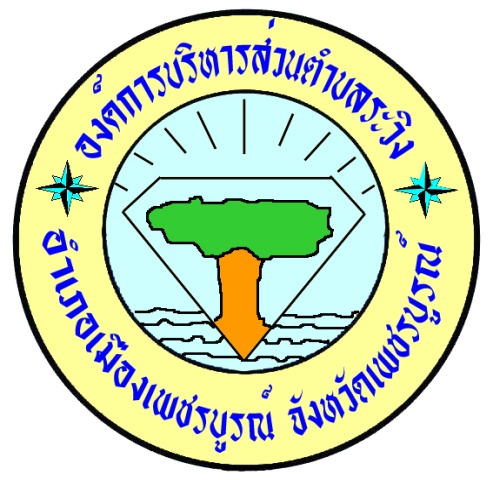 แผนการดำเนินงานประจำปี  ๒๕๖2(ฉบับที่ 3)องค์การบริหารส่วนตำบลระวิงอำเภอเมืองเพชรบูรณ์จังหวัดเพชรบูรณ์	จัดทำโดย	ฝ่ายวิเคราะห์นโยบายและแผน-2-ส่วนที่ 1	บทนำ-3-ส่วนที่  1  บทนำ1.1  บทนำรัฐธรรมนูญแห่งราชอาณาจักรไทย  พ.ศ.25๖๐  ซึ่งเป็นรัฐธรรมนูญฉบับปัจจุบันให้ความสำคัญกับการกระจายอำนาจให้แก่องค์กรปกครองส่วนท้องถิ่นโดยกำหนดกรอบความเป็นอิสระในการกำหนดนโยบาย  การปกครอง  การบริหาร  การบริหารงานบุคคล  การเงินและการคลัง  และมีอำนาจหน้าที่ของตนเองโดยเฉพาะ  นอกจากนี้พระราชบัญญัติกำหนดแผนและขั้นตอนการกระจายอำนาจให้แก่องค์กรปกครองส่วนท้องถิ่นพ.ศ.2542 ได้บัญญัติให้มีองค์กรรับผิดชอบในการจัดทำแผนการกระจายอำนาจให้แก่การปกครองส่วนท้องถิ่น พระราชบัญญัติบริหารงานบุคคลส่วนท้องถิ่น พ.ศ. 2542 พระราชบัญญัติว่าด้วยการเข้าชื่อเสนอข้อบัญญัติท้องถิ่น พ.ศ.2542 พระราชบัญญัติว่าด้วยการลงคะแนนเสียงเพื่อถอดถอนสมาชิกสภาท้องถิ่นหรือผู้บริหารท้องถิ่น  พ.ศ.2542 ซึ่งจุดหมายดังกล่าวจัดทำขึ้นเพื่อให้กระจายอำนาจเป็นไปอย่างโปร่งใสและสามารถตรวจสอบได้  องค์กรปกครองส่วนท้องถิ่นจึงมีอำนาจกว้างขวางขึ้น  ซึ่งมิใช่มีหน้าที่บริการสาธารณะพื้นฐานแก่ประชาชนในท้องถิ่นเท่านั้น  แต่รวมไปถึงการพัฒนาคุณภาพชีวิต การพัฒนาเศรษฐกิจและสังคมท้องถิ่น และเป็นองค์กรที่เปิดให้ประชาคมท้องถิ่นมีส่วนร่วมในการบริหารและตรวจสอบการปฏิบัติงานขององค์การบริหารส่วนตำบลมากองค์การบริหารส่วนตำบลระวิง  ได้จัดทำแผนพัฒนาสี่ปีซึ่งเป็นแผนที่กำหนดยุทธศาสตร์แนวทางการพัฒนาองค์การบริหารส่วนตำบล  โดยแสดงถึงวิสัยทัศน์ พันธกิจ และจุดมุ่งหมายในการพัฒนา ในช่วง ๔ ปี(25๖๑ – ๒๕๖๔)  และเชื่อมโยงกับการวางแผนเพื่อจัดทำงบประมาณประจำปี   เนื่องจากมีลักษณะเป็นการกำหนดรายละเอียดแผนงาน โครงการพัฒนาที่จัดขึ้นสำหรับงบประมาณแต่ละปี โดยครอบคลุมระยะเวลา ๔ ปี  ตามระเบียบกระทรวงมหาดไทยว่าด้วยการจัดทำและประสานแผนขององค์การบริหารส่วนตำบล พ.ศ.2548  แก้ไขเพิ่มเติมฉบับที่ ๒ พ.ศ. 2559 ประกอบหนังสือกระทวงมหาดไทย ด่วนที่สุดที่ มท ๐๘๑๐.๓/ว๐๖๐๐ ลงวันที่ ๑๐ ตุลาคม ๒๕๕๙  องค์การบริหารส่วนตำบลระวิงโดยคณะกรรมการสนับสนุนการจัดทำแผนพัฒนาองค์การบริหารส่วนตำบล  และคณะกรรมการพัฒนาองค์การบริหารส่วนตำบล  จึงได้จัดทำแผนดำเนินงานประจำปี พ.ศ.25๖2 ตามรูปแบบที่กำหนดตามหนังสือดังกล่าว โดยปรับเปลี่ยนจาก “แนวทางการพัฒนา” เป็น “แผนงาน” เพื่อให้สอดคล้องกับรูปแบบแผนพัฒนาสี่ปี ตามหนังสือกระทรวงมหาดไทยด่วนที่สุด ที่ มท 0810.2/ว 5797 ลงวันที่ 10 ต.ค.59 โดยมีจุดมุ่งหมายเพื่อแสดงถึงรายละเอียดแผนงาน/โครงการพัฒนาและกิจกรรมที่ดำเนินการจริงทั้งหมดในพื้นที่ขององค์การบริหารส่วนตำบล  ประจำปีงบประมาณ พ.ศ.25๖2 ขององค์การบริหารส่วนตำบลระวิง  ขึ้นและเพื่อกำหนดแนวทางในการดำเนินงานของโครงการต่างๆที่ได้รับการอนุมัติให้ดำเนินงานในปีงบประมาณ พ.ศ.25๖2 มีความชัดเจนในการปฏิบัติมากขึ้นและมีการประสานและบูรณาการการทำงานเกี่ยวกับหน่วยงานอื่นๆ รวมทั้งการจำแนกรายละเอียดต่างๆของแผนงาน/โครงการในแผนการดำเนินงาน เพื่อให้การติดตามและประมวลผลเมื่อสิ้นปีมีความสะดวกมากขึ้นคณะกรรมการสนับสนุนการจัดทำแผนการพัฒนาองค์การบริหารส่วนตำบลระวิง  มุ่งหวังว่าแผนการดำเนินงานฉบับนี้จะเป็นประโยชน์ต่อการบริหารจัดการ การติดตามและประมวลผลการนำแผนพัฒนาไปปฏิบัติใช้เป็นอย่างดี-4-1.2 วัตถุประสงค์ของแผนการดำเนินงาน	1.  แผนการดำเนินงานมีจุดมุ่งหมายเพื่อแสดงถึงรายละเอียดของแผนงาน/โครงการพัฒนาและกิจกรรมการพัฒนาที่ดำเนินการจริงทั้งหมดในพื้นที่ขององค์กรปกครองส่วนท้องถิ่น ประจำปีงบประมาณนั้นเพื่อให้แนวทางในการดำเนินงานในปีงบประมาณนั้นขององค์กรปกครองส่วนท้องถิ่น มีความชัดเจนในการปฏิบัติมากขึ้น ลดความซ้ำซ้อนของโครงการ  มีการประสานและบูรณาการทำงานกับหน่วยงานและจำแนกรายละเอียดต่างๆ ของแผนงาน/โครงการ ในแผนการดำเนินงาน	2. แผนการดำเนินงานจะเป็นเครื่องมือสำคัญในการบริหารงานของผู้บริหารท้องถิ่น เพื่อควบคุมการดำเนินงานให้เป็นไปอย่างเหมาะสม และมีประสิทธิภาพ	3. แผนการดำเนินงาน จะกำหนดรายละเอียดของโครงการ/กิจกรรมการพัฒนาที่ดำเนินการในพื้นที่ขององค์กรปกครองส่วนท้องถิ่น โดยโครงการ/กิจกรรมการพัฒนา ที่จะบรรจุในแผนการดำเนินงานจะมีที่มาจาก		3.1  งบประมาณรายจ่ายประจำปี งบประมาณรายจ่ายเพิ่มเติม ขององค์กรปกครองส่วนท้องถิ่น (รวมทั้งเงินอุดหนุนที่องค์กรปกครองส่วนท้องถิ่นอุดหนุนให้หน่วยงานอื่นดำเนินการ)		3.2 โครงการ กิจกรรม การพัฒนาขององค์กรปกครองส่วนท้องถิ่นที่เกิดจากการจ่ายขาดเงินสะสม เงินอุดหนุนเฉพาะกิจหรืองบประมาณรายจ่ายอื่นๆ ที่ดำเนินการตามโครงการพัฒนาท้องถิ่น		3.3 โครงการ/กิจกรรมการพัฒนาที่องค์กรปกครองส่วนท้องถิ่นดำเนินการเองโดยไม่ใช้งบประมาณ (ถ้ามี)		3.4 โครงการ/กิจกรรมการพัฒนาของหน่วยราชการ ส่วนกลาง ส่วนภูมิภาค หรือหน่วยงานอื่นๆ ที่ดำเนินการในพื้นที่ขององค์กรปกครองส่วนท้องถิ่น (สำหรับองค์การบริหารส่วนจังหวัด ให้รวบรวมข้อมูลโครงการ/กิจกรรมการพัฒนาของหน่วยราชการ ส่วนกลาง ส่วนภูมิภาค หรือหน่วยงานอื่นๆ ที่มีลักษณะการดำเนินงานครอบคลุมพื้นที่หลายองค์กรปกครองส่วนท้องถิ่นหรือเป็นโครงการ/กิจกรรมการพัฒนาที่มีความคาบเกี่ยวต่อเนื่องระหว่างองค์กรปกครองส่วนท้องถิ่น)  โดยให้องค์กรปกครองส่วนท้องถิ่นตรวจสอบจากแผนปฏิบัติราชการประจำปีของจังหวัดหรืออาจสอบถามไปยังหน่วยงานต่างๆ ที่เกี่ยวข้อง		3.5 โครงการ/กิจกรรมการพัฒนาอื่นๆ ที่องค์กรปกครองส่วนท้องถิ่นพิจารณาเห็นว่าจะเกิดประโยชน์ในการประสานการดำเนินงานในพื้นที่	1.3 ขั้นตอนการจัดทำแผนการดำเนินงาน	ระเบียบกระทรวงมหาดไทยว่าด้วยการจัดทำแผนพัฒนาขององค์กรปกครองส่วนท้องถิ่น พ.ศ. 2548 ข้อ 4 ได้กำหนดให้จัดทำแผนการดำเนินงานตามข้อ 26 และ ข้อ 27 ว่า การจัดทำแผนการดำเนินงานให้ดำเนินการตามระเบียบนี้โดยมีขั้นตอนดำเนินการดังนี้	1. คณะกรรมการสนับสนุนการจัดทำแผนพัฒนาท้องถิ่นรวบรวมแผนงาน โครงการพัฒนาขององค์กรปกครองส่วนท้องถิ่น หน่วยงานราชการส่วนกลาง ส่วนภูมิภาค รัฐวิสาหกิจและหน่วยงานอื่นๆ          ที่ดำเนินการในพื้นที่ขององค์กรปกครองส่วนท้องถิ่น แล้วจัดทำร่างแผนการดำเนินงาน เสนอคณะกรรมการพัฒนาท้องถิ่น-5-	2. คณะกรรมการพัฒนาท้องถิ่นพิจารณาร่างแผนการดำเนินงาน แล้วเสนอผู้บริหารท้องถิ่นประกาศเป็นแผนการดำเนินงาน ทั้งนี้ให้ปิดประกาศแผนการดำเนินงานภายในสิบห้าวันนับแต่วันที่ประกาศ เพื่อให้ประชาชนในท้องถิ่นทราบโดยทั่วกันและต้องปิดประกาศไว้อย่างน้อยสามสิบวัน	3. แผนการดำเนินงานให้จัดทำเสร็จภายในสามสิบวันนับแต่วันที่ประกาศใช้งบประมาณรายจ่ายประจำปี งบประมาณรายจ่ายเพิ่มเติม งบประมาณจากเงินสะสม หรือได้รับแจ้งแผนงาน/โครงการจากหน่วยงานราชการส่วนกลาง ส่วนภูมิภาค รัฐวิสาหกิจหรือหน่วยงานอื่นๆ ที่ต้องดำเนินการในพื้นที่องค์กรปกครองส่วนท้องถิ่นในปีงบประมาณนั้นการขยายเวลาการจัดทำและการแก้ไขแผนการดำเนินงานเป็นอำนาจของผู้บริหารท้องถิ่น	การจัดทำแผนการดำเนินงานเพิ่มเติม	ภายหลังจากองค์กรปกครองส่วนท้องถิ่นได้จัดทำแผนการดำเนินงานแล้วหากองค์กรปกครองส่วนท้องถิ่นมีการจัดตั้งงบประมาณเพิ่มเติมหรือได้รับแจ้งแผนงาน/โครงการเพิ่มเติมจากหน่วยงานราชการ ส่วนกลาง ส่วนภูมิภาค รัฐวิสาหกิจหรือหน่วยงานอื่นๆ ที่ดำเนินการในพื้นที่องค์กรปกครองส่วนท้องถิ่นในปีงบประมาณนั้น ให้องค์กรปกครองส่วนท้องถิ่นดำเนินการจัดทำแผนการดำเนินงานให้แล้วเสร็จภายใน 30 วัน นับแต่มีการจัดตั้งงบประมาณเพิ่มเติมหรือได้รับแจ้งแผนงาน/โครงการเพิ่มเติมจากหน่วยงานราชการส่วนกลาง ส่วนภูมิภาค รัฐวิสาหกิจหรือหน่วยงานอื่นๆ (โดยให้จัดทำเป็นแผนการดำเนินงานเพิ่มเติม ฉบับที่ 1,2,3,4,......)	ร่างแผนการดำเนินงานให้พิจารณาจัดหมวดหมู่ให้สอดคล้องกับยุทธศาสตร์และแผนงานขององค์กรปกครองส่วนท้องถิ่น ที่กำหนดไว้ในยุทธศาสตร์การพัฒนาขององค์กรปกครองส่วนท้องถิ่น และสอดคล้องกับแผนพัฒนาสี่ปี โดยมีเค้าโครงแผนการดำเนินงาน 2 ส่วน คือ	1.4 ประโยชน์ของแผนการดำเนินงาน1.	ทำให้การดำเนินงานแผนงาน/โครงการพัฒนาในปีงบประมาณ มีความชัดเจนในการปฏิบัติมากขึ้น2.	มีความสะดวกในการติดตามประเมินผลการนำแผนไปปฏิบัติ มีความสะดวกและมีประสิทธิภาพ3. 	เพื่อให้การใช้จ่ายงบประมาณในแต่ละปีของหน่วยงานเป็นไปอย่างมีประสิทธิภาพ4. 	ทราบถึงจำนวนงบประมาณที่ต้องจ่ายจริงในแต่ละปี5. 	สามารถบริหารเวลาในการดำเนินงานโครงการของทุกส่วนขององค์การบริหารส่วนตำบลระวิง6. 	สามารถนำแผนการปฏิบัติการมาวิเคราะห์ปัญหาอันเกิดจากการดำเนินโครงการต่างๆตามงบประมาณในปีงบประมาณ  พ.ศ.2562 ได้อย่างถูกต้อง-6-ส่วนที่ 2	บัญชีโครงการ/กิจกรรม-7-ส่วนที่ 2	บัญชีโครงการ/กิจกรรม	องค์ประกอบ ประกอบด้วยบัญชีสรุปจำนวนโครงการและงบประมาณ และบัญชีโครงการ/กิจกรรม/งบประมาณโดยนำเสนอ ดังนี้	2.1บัญชีสรุปจำนวนโครงการและงบประมาณ (แบบ ผด. 01)		แบบ ผด. 01 เป็นแบบบัญชีสรุปจำนวนโครงการและงบประมาณ แผนการดำเนินงาน ประจำปีงบประมาณ พ.ศ.2561 ประกอบด้วย ยุทธศาสตร์/แผนงาน จำนวนโครงการที่ดำเนินการ คิดเป็นร้อยละของโครงการทั้งหมด จำนวนงบประมาณ คิดเป็นร้อยละของงบประมาณทั้งหมด หน่วยงานรับผิดชอบ		การจัดทำแผนการดำเนินงานตามแบบ ผด. 01 นี้ จะต้องลงรายการยุทธศาสตร์  แผนงาน ให้ครบถ้วนสมบูรณ์ ลงรายการของจำนวนโครงการที่ดำเนินการ การคิดเป็นร้อยละของโครงการทั้งหมด จำนวนงบประมาณ และการคิดเป็นร้อยละของงบประมาณทั้งหมด และต้องระบุหน่วยงานรับผิดชอบและเมื่อลงแต่ละยุทธศาสตร์และแผนงานแล้ว จะต้องรวมผลทุกครั้ง และจะต้องรวมผลในภาพรวมทั้งหมดด้วย 		การลงยุทธศาสตร์และแผนงานโดยภาพรวมทั้งหมด ผลของการคิดเป็นร้อยละของโครงการทั้งหมด และการคิดเป็นร้อยละของงบประมาณทั้งหมด จะต้องเป็นร้อยละร้อยเสมอ (100)	2.2บัญชีโครงการ/กิจกรรม/งบประมาณ (แบบ ผด. 02)			แบบ ผด.02 เป็นแบบบัญชีโครงการ/งบประมาณ แผนการดำเนินงาน ประจำปีงบประมาณ พ.ศ.2562 ประกอบด้วย ยุทธศาสตร์แต่ละยุทธศาสตร์พร้อมแสดงแผนงาน โดยมีลำดับที่/โครงการ/รายละเอียดของกิจกรรมที่เกิดขึ้นจากโครงการ/งบประมาณ (บาท)/สถานที่ดำเนินการ/หน่วยงานรับผิดชอบหลัก/ปีงบประมาณและเดือน โดยเริ่มจากเดือนตุลาคมของปีหนึ่งไปสิ้นสุดเดือนกันยายนอีกปีหนึ่ง-8-บัญชีสรุปสาระสำคัญ  จำนวนโครงการและงบประมาณแผนการดำเนินงานประจำปีงบประมาณ พ.ศ. 2562 (เพิ่มเติม  เปลี่ยนแปลงฉบับที่ 3)องค์การบริหารส่วนตำบลระวิง อำเภอเมืองเพชรบูรณ์ จังหวัดเพชรบูรณ์-9-บัญชีสรุปสาระสำคัญ  จำนวนโครงการและงบประมาณแผนการดำเนินงานประจำปีงบประมาณ พ.ศ. 2562 (เพิ่มเติม  เปลี่ยนแปลงฉบับที่ 3)องค์การบริหารส่วนตำบลระวิง อำเภอเมืองเพชรบูรณ์ จังหวัดเพชรบูรณ์-10-บัญชีสรุปสาระสำคัญ  จำนวนโครงการและงบประมาณแผนการดำเนินงานประจำปีงบประมาณ พ.ศ. 2562 (เพิ่มเติม  เปลี่ยนแปลงฉบับที่ 3)องค์การบริหารส่วนตำบลระวิง อำเภอเมืองเพชรบูรณ์ จังหวัดเพชรบูรณ์-11-บัญชีสรุปสาระสำคัญ  จำนวนโครงการและงบประมาณแผนการดำเนินงานประจำปีงบประมาณ พ.ศ. 2562 (เพิ่มเติม  เปลี่ยนแปลงฉบับที่ 3)องค์การบริหารส่วนตำบลระวิง อำเภอเมืองเพชรบูรณ์ จังหวัดเพชรบูรณ์-12-บัญชีสรุปสาระสำคัญ  จำนวนโครงการและงบประมาณแผนการดำเนินงานประจำปีงบประมาณ พ.ศ. 2562 (เพิ่มเติม  เปลี่ยนแปลงฉบับที่ 3)องค์การบริหารส่วนตำบลระวิง อำเภอเมืองเพชรบูรณ์ จังหวัดเพชรบูรณ์-13-บัญชีสรุปสาระสำคัญ  จำนวนโครงการและงบประมาณแผนการดำเนินงานประจำปีงบประมาณ พ.ศ. 2562 (เพิ่มเติม  เปลี่ยนแปลงฉบับที่ 3)องค์การบริหารส่วนตำบลระวิง อำเภอเมืองเพชรบูรณ์ จังหวัดเพชรบูรณ์-14-บัญชีสรุปสาระสำคัญ  จำนวนโครงการและงบประมาณแผนการดำเนินงานประจำปีงบประมาณ พ.ศ. 2562 (เพิ่มเติม  เปลี่ยนแปลงฉบับที่ 3)องค์การบริหารส่วนตำบลระวิง อำเภอเมืองเพชรบูรณ์ จังหวัดเพชรบูรณ์-15-บัญชีสรุปสาระสำคัญ  จำนวนโครงการและงบประมาณแผนการดำเนินงานประจำปีงบประมาณ พ.ศ. 2562 (เพิ่มเติม  เปลี่ยนแปลงฉบับที่ 3)องค์การบริหารส่วนตำบลระวิง อำเภอเมืองเพชรบูรณ์ จังหวัดเพชรบูรณ์-16-บัญชีสรุปสาระสำคัญ  จำนวนโครงการและงบประมาณแผนการดำเนินงานประจำปีงบประมาณ พ.ศ. 2562 (เพิ่มเติม  เปลี่ยนแปลงฉบับที่ 3)องค์การบริหารส่วนตำบลระวิง อำเภอเมืองเพชรบูรณ์ จังหวัดเพชรบูรณ์-17-บัญชีโครงการ/กิจกรรม/งบประมาณแผนการดำเนินงานประจำปีงบประมาณ พ.ศ. 2562 (เพิ่มเติม  เปลี่ยนแปลงฉบับที่ 3)องค์การบริหารส่วนตำบลระวิงยุทธศาสตร์ที่ 1 ยุทธศาสตร์ด้านการพัฒนาโครงสร้างพื้นฐาน1.1  แผนงานเคหะและชุมชน งานไฟฟ้า ถนน-18-บัญชีโครงการ/กิจกรรม/งบประมาณแผนการดำเนินงานประจำปีงบประมาณ พ.ศ. 2562 (เพิ่มเติม  เปลี่ยนแปลงฉบับที่ 3)องค์การบริหารส่วนตำบลระวิงยุทธศาสตร์ที่ 1 ยุทธศาสตร์ด้านการพัฒนาโครงสร้างพื้นฐาน1.1  แผนงานเคหะและชุมชน งานไฟฟ้า ถนน-19-บัญชีโครงการ/กิจกรรม/งบประมาณแผนการดำเนินงานประจำปีงบประมาณ พ.ศ. 2562 (เพิ่มเติม  เปลี่ยนแปลงฉบับที่ 3)องค์การบริหารส่วนตำบลระวิงยุทธศาสตร์ที่ 1 ยุทธศาสตร์ด้านการพัฒนาโครงสร้างพื้นฐาน1.1  แผนงานเคหะและชุมชน งานไฟฟ้า ถนน-20-บัญชีโครงการ/กิจกรรม/งบประมาณแผนการดำเนินงานประจำปีงบประมาณ พ.ศ. 2562 (เพิ่มเติม  เปลี่ยนแปลงฉบับที่ 3)องค์การบริหารส่วนตำบลระวิงยุทธศาสตร์ที่ 1 ยุทธศาสตร์ด้านการพัฒนาโครงสร้างพื้นฐาน1.1  แผนงานเคหะและชุมชน งานไฟฟ้า ถนน-21-บัญชีโครงการ/กิจกรรม/งบประมาณแผนการดำเนินงานประจำปีงบประมาณ พ.ศ. 2562 (เพิ่มเติม  เปลี่ยนแปลงฉบับที่ 3)องค์การบริหารส่วนตำบลระวิงยุทธศาสตร์ที่ 1 ยุทธศาสตร์ด้านการพัฒนาโครงสร้างพื้นฐาน1.1  แผนงานเคหะและชุมชน งานไฟฟ้า ถนน-22-บัญชีโครงการ/กิจกรรม/งบประมาณแผนการดำเนินงานประจำปีงบประมาณ พ.ศ. 2562 (เพิ่มเติม  เปลี่ยนแปลงฉบับที่ 3)องค์การบริหารส่วนตำบลระวิงยุทธศาสตร์ที่ 1 ยุทธศาสตร์ด้านการพัฒนาโครงสร้างพื้นฐาน1.1  แผนงานเคหะและชุมชน งานไฟฟ้า ถนน-23-บัญชีโครงการ/กิจกรรม/งบประมาณแผนการดำเนินงานประจำปีงบประมาณ พ.ศ. 2562 (เพิ่มเติม  เปลี่ยนแปลงฉบับที่ 3)องค์การบริหารส่วนตำบลระวิงยุทธศาสตร์ที่ 1 ยุทธศาสตร์ด้านการพัฒนาโครงสร้างพื้นฐาน1.1  แผนงานเคหะและชุมชน งานไฟฟ้า ถนน-24-บัญชีโครงการ/กิจกรรม/งบประมาณแผนการดำเนินงานประจำปีงบประมาณ พ.ศ. 2562 (เพิ่มเติม  เปลี่ยนแปลงฉบับที่ 3)องค์การบริหารส่วนตำบลระวิงยุทธศาสตร์ที่ 1 ยุทธศาสตร์ด้านการพัฒนาโครงสร้างพื้นฐาน1.1  แผนงานเคหะและชุมชน งานไฟฟ้า ถนน-25-บัญชีโครงการ/กิจกรรม/งบประมาณแผนการดำเนินงานประจำปีงบประมาณ พ.ศ. 2562 (เพิ่มเติม  เปลี่ยนแปลงฉบับที่ 3)องค์การบริหารส่วนตำบลระวิงยุทธศาสตร์ที่ 1 ยุทธศาสตร์ด้านการพัฒนาโครงสร้างพื้นฐาน1.1  แผนงานเคหะและชุมชน งานไฟฟ้า ถนน-26-บัญชีโครงการ/กิจกรรม/งบประมาณแผนการดำเนินงานประจำปีงบประมาณ พ.ศ. 2562 (เพิ่มเติม  เปลี่ยนแปลงฉบับที่ 3)องค์การบริหารส่วนตำบลระวิงยุทธศาสตร์ที่ 1 ยุทธศาสตร์ด้านการพัฒนาโครงสร้างพื้นฐาน1.1  แผนงานเคหะและชุมชน งานไฟฟ้า ถนน-27-บัญชีโครงการ/กิจกรรม/งบประมาณแผนการดำเนินงานประจำปีงบประมาณ พ.ศ. 2562 (เพิ่มเติม  เปลี่ยนแปลงฉบับที่ 3)องค์การบริหารส่วนตำบลระวิงยุทธศาสตร์ที่ 1 ยุทธศาสตร์ด้านการพัฒนาโครงสร้างพื้นฐาน1.1  แผนงานเคหะและชุมชน งานไฟฟ้า ถนน-28-บัญชีโครงการ/กิจกรรม/งบประมาณแผนการดำเนินงานประจำปีงบประมาณ พ.ศ. 2562 (เพิ่มเติม  เปลี่ยนแปลงฉบับที่ 3)องค์การบริหารส่วนตำบลระวิงยุทธศาสตร์ที่ 1 ยุทธศาสตร์ด้านการพัฒนาโครงสร้างพื้นฐาน1.1  แผนงานเคหะและชุมชน งานไฟฟ้า ถนน-29-บัญชีโครงการ/กิจกรรม/งบประมาณแผนการดำเนินงานประจำปีงบประมาณ พ.ศ. 2562 (เพิ่มเติม  เปลี่ยนแปลงฉบับที่ 3)องค์การบริหารส่วนตำบลระวิงยุทธศาสตร์ที่ 3 ยุทธศาสตร์ด้านการพัฒนาสังคม1.1  แผนงานบริหารงานทั่วไป งานบริหารงานทั่วไป-30-บัญชีโครงการ/กิจกรรม/งบประมาณแผนการดำเนินงานประจำปีงบประมาณ พ.ศ. 2562 (เพิ่มเติม  เปลี่ยนแปลงฉบับที่ 3)องค์การบริหารส่วนตำบลระวิงยุทธศาสตร์ที่ 3 ยุทธศาสตร์ด้านการพัฒนาสังคม3.1  แผนงานบริหารงานทั่วไป งานบริหารงานทั่วไป-31-บัญชีโครงการ/กิจกรรม/งบประมาณแผนการดำเนินงานประจำปีงบประมาณ พ.ศ. 2562 (เพิ่มเติม  เปลี่ยนแปลงฉบับที่ 3)องค์การบริหารส่วนตำบลระวิงยุทธศาสตร์ที่ 3 ยุทธศาสตร์ด้านการพัฒนาสังคม3.2  แผนงานสร้างความเข้มแข็งของชุมชน-32-บัญชีโครงการ/กิจกรรม/งบประมาณแผนการดำเนินงานประจำปีงบประมาณ พ.ศ. 2562 (เพิ่มเติม  เปลี่ยนแปลงฉบับที่ 3)องค์การบริหารส่วนตำบลระวิงยุทธศาสตร์ที่ 3 ยุทธศาสตร์ด้านการพัฒนาสังคม3.2  แผนงานสังคมสงเคราะห์-33-บัญชีโครงการ/กิจกรรม/งบประมาณแผนการดำเนินงานประจำปีงบประมาณ พ.ศ. 2562 (เพิ่มเติม  เปลี่ยนแปลงฉบับที่ 3)องค์การบริหารส่วนตำบลระวิงยุทธศาสตร์ที่ 4 ยุทธศาสตร์ด้านการพัฒนาการศึกษา ศาสนา วัฒนธรรม และประเพณีท้องถิ่น4.1 แผนงานการศึกษา -34-บัญชีโครงการ/กิจกรรม/งบประมาณแผนการดำเนินงานประจำปีงบประมาณ พ.ศ. 2562 (เพิ่มเติม  เปลี่ยนแปลงฉบับที่ 3)องค์การบริหารส่วนตำบลระวิงยุทธศาสตร์ที่ 4 ยุทธศาสตร์ด้านการพัฒนาการศึกษา ศาสนา วัฒนธรรม และประเพณีท้องถิ่น4.1 แผนงานการศึกษา -35-บัญชีโครงการ/กิจกรรม/งบประมาณแผนการดำเนินงานประจำปีงบประมาณ พ.ศ. 2562 (เพิ่มเติม  เปลี่ยนแปลงฉบับที่ 3)องค์การบริหารส่วนตำบลระวิงยุทธศาสตร์ที่ 4 ยุทธศาสตร์ด้านการพัฒนาการศึกษา ศาสนา วัฒนธรรม และประเพณีท้องถิ่น4.2 แผนงานการศาสนาวัฒนธรรมและนันทการ -36-บัญชีโครงการ/กิจกรรม/งบประมาณแผนการดำเนินงานประจำปีงบประมาณ พ.ศ. 2562 (เพิ่มเติม  เปลี่ยนแปลงฉบับที่ 3)องค์การบริหารส่วนตำบลระวิงยุทธศาสตร์ที่ 5 ยุทธศาสตร์การพัฒนาด้านสาธารณสุขและสิ่งแวดล้อม5.1 แผนงานสาธารณสุข งานบริการสาธารณสุขและสาธารณสุขอื่น-37-บัญชีโครงการ/กิจกรรม/งบประมาณแผนการดำเนินงานประจำปีงบประมาณ พ.ศ. 2562 (เพิ่มเติม  เปลี่ยนแปลงฉบับที่ 3)องค์การบริหารส่วนตำบลระวิงยุทธศาสตร์ที่ 5 ยุทธศาสตร์การพัฒนาด้านสาธารณสุขและสิ่งแวดล้อม5.1 แผนงานสาธารณสุข งานบริการสาธารณสุขและสาธารณสุขอื่น-38-บัญชีโครงการ/กิจกรรม/งบประมาณแผนการดำเนินงานประจำปีงบประมาณ พ.ศ. 2562 (เพิ่มเติม  เปลี่ยนแปลงฉบับที่ 3)องค์การบริหารส่วนตำบลระวิงยุทธศาสตร์ที่ 5 ยุทธศาสตร์การพัฒนาด้านสาธารณสุขและสาธารณสุขอื่น5.1 แผนงานสาธารณสุข งานบริการสาธารณสุขและสาธารณสุขอื่น-39-บัญชีโครงการ/กิจกรรม/งบประมาณแผนการดำเนินงานประจำปีงบประมาณ พ.ศ. 2562 (เพิ่มเติม  เปลี่ยนแปลงฉบับที่ 3)องค์การบริหารส่วนตำบลระวิงยุทธศาสตร์ที่ 5 ยุทธศาสตร์การพัฒนาด้านสาธารณสุขและสาธารณสุขอื่น5.1 แผนงานสาธารณสุข งานบริการสาธารณสุขและสาธารณสุขอื่น-40-บัญชีโครงการ/กิจกรรม/งบประมาณแผนการดำเนินงานประจำปีงบประมาณ พ.ศ. 2562 (เพิ่มเติม  เปลี่ยนแปลงฉบับที่ 3)องค์การบริหารส่วนตำบลระวิงยุทธศาสตร์ที่ 5 ยุทธศาสตร์การพัฒนาด้านสาธารณสุขและสาธารณสุขอื่น5.1 แผนงานสาธารณสุข งานบริการสาธารณสุขและสาธารณสุขอื่น-41-บัญชีโครงการ/กิจกรรม/งบประมาณแผนการดำเนินงานประจำปีงบประมาณ พ.ศ. 2562 (เพิ่มเติม  เปลี่ยนแปลงฉบับที่ 3)องค์การบริหารส่วนตำบลระวิงยุทธศาสตร์ที่ 5 ยุทธศาสตร์การพัฒนาด้านสาธารณสุขและสิ่งแวดล้อม5.1 แผนงานสาธารณสุข งานบริการสาธารณสุขและสาธารณสุขอื่น-42-บัญชีโครงการ/กิจกรรม/งบประมาณแผนการดำเนินงานประจำปีงบประมาณ พ.ศ. 2562 (เพิ่มเติม  เปลี่ยนแปลงฉบับที่ 3)องค์การบริหารส่วนตำบลระวิงยุทธศาสตร์ที่ 5 ยุทธศาสตร์การพัฒนาด้านสาธารณสุขและสิ่งแวดล้อม5.1 แผนงานสาธารณสุข งานบริการสาธารณสุขและสาธารณสุขอื่น-43-บัญชีโครงการ/กิจกรรม/งบประมาณแผนการดำเนินงานประจำปีงบประมาณ พ.ศ. 2562 (เพิ่มเติม  เปลี่ยนแปลงฉบับที่ 3)องค์การบริหารส่วนตำบลระวิงยุทธศาสตร์ที่  6. ยุทธศาสตร์ด้านการป้องกันและบรรเทาสาธารณภัย6.1 แผนงานการรักษาความสงบภายใน งานป้องกันภัยฝ่ายพลเรือนและระงับอัคคีภัย-44-บัญชีโครงการ/กิจกรรม/งบประมาณแผนการดำเนินงานประจำปีงบประมาณ พ.ศ. 2562 (เพิ่มเติม  เปลี่ยนแปลงฉบับที่ 3)องค์การบริหารส่วนตำบลระวิงยุทธศาสตร์ที่  6. ยุทธศาสตร์ด้านการป้องกันและบรรเทาสาธารณภัย6.2 แผนงานงบกลาง-45-บัญชีจำนวนครุภัณฑ์สำหรับที่ไม่ได้ดำเนินการตามโครงการพัฒนาท้องถิ่นแผนการดำเนินงานประจำปีงบประมาณ พ.ศ. 2562 (เพิ่มเติม  เปลี่ยนแปลงฉบับที่ 3)องค์การบริหารส่วนตำบลระวิง1.	ประเภทครุภัณฑ์...........................................	1.1 แผนงาน........................................ยุทธศาสตร์/แผนงานจำนวนโครงการที่ดำเนินการคิดเป็นร้อยละของโครงการทั้งหมดจำนวนงบประมาณคิดเป็นร้อยละของงบประมาณทั้งหมดหน่วยดำเนินการ1. ยุทธศาสตร์ด้านการพัฒนาโครงสร้างพื้นฐาน1.1 แผนงานเคหะและชุมชน งานไฟฟ้า ถนน(1) โครงการซ่อมแซมถนนหินคลุก สายเจ้าพ่อเสือ หมู่ที่ 1(2) โครงการซ่อมแซมถนนหินคลุก ซอยประชาบำรุง หมู่ที่ 1(3) โครงการก่อสร้างถนน คสล. ซอยอุดมสุข หมู่ที่ 1(4) โครงการก่อสร้างถนน คสล. ซอยราษฎรบำรุง หมู่ที่ 1(5) โครงการซ่อมแซมถนนลูกรังสายเรียบคลองท่าลาว หมู่ที่ 2(6) โครงการก่อสร้างถนน คสล. ซอยบ้านนางพะยอม หมู่ที่ 2(7) โครงการก่อสร้างถนน คสล. ซอย 4 หมู่ที่ 2(8) โครงการก่อสร้างถนน คสล. ซอยบ้านลุงมิ่ง หมู่ที่ 2(9) โครงการก่อสร้างรางระบายน้ำ คสล. หมู่ที่ 3(10) โครงการก่อสร้างถนน คสล. ซอยหลังโรงเรียน-ถึงทุ่งนา หมู่ที่ 4(11) โครงการซ่อมแซมถนนลูกรัง ซอยวิเศษศักดิ  หมู่ที่ 4(12) โครงการก่อสร้างถนน คสล. ซอยบ้านนางวิไลพร มาแก้ว หมู่ที่  4(13) โครงการซ่อมแซมถนนหินคลุก ซอย 8 หมู่ที่ 4(14) โครงการซ่อมแซมถนนหินคลุก ถนนริมคลองห้วยนา หมู่ที่ 4(15) โครงการปรับปรุงถนนเลียบคลองระวิงด้านพื้นที่ หมู่ที่ 4(16) โครงการก่อสร้างยกระดับถนน ซอยสามัคคีชัย 5 หมู่ที่ 5(17) โครงการก่อสร้างถนน คสล. สายบ้านใหม่ไปวังสะตือ หมู่ที่ 5111111111111111111.161.161.161.161.161.161.161.161.161.161.161.161.161.161.161.161.16103,000108,000100,000100,000101,600100,000100,000200,000482,200100,00050,800100,00014,400137,700417,00078,700262,2000.430.450.420.420.430.420.420.842.020.420.210.420.060.581.750.331.10กองช่างกองช่างกองช่างกองช่างกองช่างกองช่างกองช่างกองช่างกองช่างกองช่างกองช่างกองช่างกองช่างกองช่างกองช่างกองช่างกองช่างยุทธศาสตร์/แผนงานจำนวนโครงการที่ดำเนินการคิดเป็นร้อยละของโครงการทั้งหมดจำนวนงบประมาณคิดเป็นร้อยละของงบประมาณทั้งหมดหน่วยดำเนินการ1. ยุทธศาสตร์ด้านการพัฒนาโครงสร้างพื้นฐาน1.1 แผนงานเคหะและชุมชน งานไฟฟ้า ถนน(18) โครงการลงหินคลุกซ่อมแซมถนนสายบ้านใหม่วังสีมา-วังสะตือ เริ่มต้นทางแยกสะพาน คสล.แม่น้ำป่าสัก-ซอยเลียบคลอง หมู่ที่ 5(19) ปรับปรุงถนนเลียบคลองระวิงด้านพื้นที่ หมู่ที่ 5(20) โครงการซ่อมแซมถนนหินคลุกสายเรียบคลองประปา หมู่ที่ 5(21) โครงการก่อสร้างตะแกรงกันนกระบบประปาหมู่บ้าน หมู่ที่ 5(22) โครงการก่อสร้างถนน คสล. สายหน้าโรงเรียนบ้านยางกุด หมู่ที่ 6(23) โครงการก่อสร้างถนน คสล. สายวัดป่ายางกุด หมู่ที่ 6(24) โครงการซ่อมแซมถนนหินคลุกสายฟากคลองยางกุด หมู่ที่ 6(25) โครงการซ่อมแซมถนนหินคลุกสายคลองตะพานหิน หมู่ที่ 6(26) โครงการซ่อมแซมถนนหินคลุกสายเรียบคลองห้วยทราย หมู่ที่ 7(27) โครงการซ่อมแซมถนนหินคลุกสายบ้านนายประสิทธิ์ หมู่ที่ 7(28) โครงการขุดเจาะบ่อบาดาล บริเวณที่นางอารีย์  ปัญญา  หมู่ที่ 7(29) โครงการซ่อมแซมถนนหินคลุก สายบ้านลุงเปี๊ยก-ถึงนาลุงเด็จ หมู่ที่ 8(30) โครงการซ่อมแซมถนนหินคลุก สายบ้านลุงนวน-บ้านยายจันทร์ หมู่ที่ 8(31) โครงการซ่อมแซมถนนหินคลุก สายน้ำพอง หมู่ที่  8(32) โครงการซ่อมแซมถนนหินคลุก สายนายอำเภอ หมู่ที่ 8(33) โครงการซ่อมแซมถนนหินคลุก ซอยเดียวดาย หมู่ที่ 9(34) โครงการก่อสร้างถนน คสล. ซอยอรุณพัฒนา หมู่ที่ 9111111111111111111.161.161.161.161.161.161.161.161.161.161.161.161.161.161.161.161.1652,400417,00049,20053,600200,000100,000108,000108,000123,000118,000260,80098,40049,000131,000131,00078,720100,0000.221.750.210.220.840.420.450.450.520.501.090.410.210.550.550.330.42กองช่างกองช่างกองช่างกองช่างกองช่างกองช่างกองช่างกองช่างกองช่างกองช่างกองช่างกองช่างกองช่างกองช่างกองช่างกองช่างกองช่างยุทธศาสตร์/แผนงานจำนวนโครงการที่ดำเนินการคิดเป็นร้อยละของโครงการทั้งหมดจำนวนงบประมาณคิดเป็นร้อยละของงบประมาณทั้งหมดหน่วยดำเนินการ1. ยุทธศาสตร์ด้านการพัฒนาโครงสร้างพื้นฐาน1.1 แผนงานเคหะและชุมชน งานไฟฟ้า ถนน(35) โครงการก่อสร้างถนน  คสล. ซอยสุขาวดี หมู่ที่ 9(36) โครงการก่อสร้างถนน คสล. สายไปโรงไหม (ต่อจากเดิม) หมู่ที่ 9(37) โครงการซ่อมแซมถนนหินคลุกจุดนานายวิรัตน์ หมู่ที่ 10(38) โครงการวางท่อระบายน้ำ หมู่ที่ 10(39) โครงการก่อสร้างถนน คสล. ซอยน้ำประปา หมู่ที่ 10(40) โครงการก่อสร้างถนน คสล. ซอยพ่อแก้ว (ต่อจากเดิม) หมู่ที่ 10(41) โครงการปรับปรุงซ่อมแซมหลังคาอาคารสำนักงาน อบต.ระวิง(42) โครงการจัดซื้อวัสดุยางมะตอย(43) โครงการขยายเขตไฟฟ้าแสงสว่างสาธารณะ จากจุดวัดยางลาด-ถนน  พช 2275 หมู่ที่ 1(44) โครงการขยายเขตไฟฟ้าแรงต่ำจุดบริเวณบ้านนายถาวร เตชะนอก หมู่ที่ 2(45) โครงการขยายเขตไฟฟ้าแรงต่ำจุดบริเวณบ้าน น.ส.ศิริพร วงจันทา หมู่ที่ 8(46) โครงการขยายเขตไฟฟ้าแรงต่ำ ซอยบ้านลุงเสริฐ หมู่ที่ 8(47) โครงการขยายเขตไฟฟ้าแรงต่ำ ซอยบ้านนางอนัญญาจันทรัตน์ หมู่ที่ 3(48) โครงการขยายเขตไฟฟ้าแรงต่ำ ซอยบ้านนางสมคารสุรพัฒนากร หมู่ที่ 10(49) โครงการขยายเขตไฟฟ้าแสงสว่างสาธารณะ ซอยพนมรุ้ง หมู่ที่ 9(50) โครงการก่อสร้างถนน คสล. ซอยดงเสือเต้น หมู่ที่ 1011111111111111110.900.900.900.900.900.900.900.900.900.900.900.900.900.900.900.90100,000100,00073,800125,000100,000100,000103,000120,00089,00080,00060,00060,00050,00050,00080,000100,0000.420.420.310.520.420.420.430.500.370.340.250.250.210.210.340.42กองช่างกองช่างกองช่างกองช่างกองช่างกองช่างกองช่างกองช่างกองช่างกองช่างกองช่างกองช่างกองช่างกองช่างกองช่างกองช่างรวม5045.056,124,52025.69ยุทธศาสตร์/แผนงานจำนวนโครงการที่ดำเนินการคิดเป็นร้อยละของโครงการทั้งหมดจำนวนงบประมาณคิดเป็นร้อยละของงบประมาณทั้งหมดหน่วยดำเนินการ3. ยุทธศาสตร์ด้านการพัฒนาสังคม3.1 แผนงานบริหารงานทั่วไป งานบริหารงานทั่วไป(1) โครงการจ้างสำรวจ ความพึงพอใจของผู้รับบริการ(2) ค่าใช้จ่ายในการเลือกตั้งผู้บริหารท้องถิ่น และสมาชิกสภาท้องถิ่น(3) โครงการฝึกอบรมประชาธิปไตยกับการเลือกตั้งเพื่อความปรองดองสมานฉันท์(4) โครงการจัดงานรัฐพิธีและพระราชพิธีต่างๆ(5)โครงการฝึกอบรมคุณธรรม จริยธรรม หลักธรรมาภิบาลให้กับสมาชิก ผู้บริหาร ข้าราชการ และพนักงานจ้าง องค์การบริหารส่วนตำบล(6) อุดหนุนโครงการศูนย์ปฏิบัติการร่วมในการช่วยเหลือประชาชนขององค์กรปกครองส่วนท้องถิ่นอำเภอเมืองเพชรบูรณ์ ประจำปีงบประมาณ พ.ศ. 2562 อุดหนุน อบต.สะเดียง(7) โครงการจัดทำแผนที่ภาษีและทะเบียนทรัพย์สิน 3.2 แผนงานสร้างความเข้มแข็งชุมชน(1) โครงการฝึกอบรมอาชีพ (การทำขนมไทย)(2)โครงการฝึกอบรมสร้างจิตสำนึกประชาชนในการอนุรักษ์ทรัพยากรธรรมชาติและสิ่งแวดล้อม และการจัดการขยะ(3) อุดหนุนศูนย์อำนวยการป้องกันและปราบปรามยาเสพติด จังหวัดเพชรบูรณ์ (ศอ.ปส.จ.พช.) ตามโครงการบูรณาการป้องกันและแก้ไขปัญหายาเสพติดจังหวัดเพชรบูรณ์11111111110.900.900.900.900.900.900.900.900.900.9018,000400,00030,00070,00020,00015,000500,00020,00020,00035,0000.081.680.130.290.080.062.100.080.080.04สำนักปลัดสำนักปลัดสำนักปลัดสำนักปลัดสำนักปลัดสำนักปลัดกองคลังกองสวัสดิการฯสำนักปลัดสำนักปลัดยุทธศาสตร์/แผนงานจำนวนโครงการที่ดำเนินการคิดเป็นร้อยละของโครงการทั้งหมดจำนวนงบประมาณคิดเป็นร้อยละของงบประมาณทั้งหมดหน่วยดำเนินการ3. ยุทธศาสตร์ด้านการพัฒนาสังคม3.3 แผนงานสังคมสงเคราะห์(1) อุดหนุนเหล่ากาชาดจังหวัดเพชรบูรณ์ ตามโครงการเหล่ากาชาดและท้องถิ่นรวมใจช่วยผู้ประสบสาธารณภัยและผู้เดือดร้อนจังหวัดเพชรบูรณ์10.9010,0000.04สำนักปลัดรวม119.911,138,0004.774. ยุทธศาสตร์ด้านการพัฒนาการศึกษา ศาสนา วัฒนธรรม และประเพณีท้องถิ่น4.1 แผนงานการศึกษา(1) โครงการฝึกอบรม “หนูไม่จมน้ำแน่ ถ้าช่วยกันดูแล”(2) โครงการพัฒนาและสนับสนุนกิจกรรมของศูนย์พัฒนาเด็กเล็ก อบต.ระวิง(3) โครงการสนับสนุนค่าใช้จ่ายการบริหารสถานศึกษา ปีงบประมาณ 2562(4) ค่าอาหารเสริมนม(5) เงินอุดหนุนอาหารกลางวันให้กับนักเรียนโรงเรียนในสังกัด (สพฐ)4.2 แผนงานการศาสนาวัฒนธรรมและนันทนาการ(1) โครงการประเพณีหล่อเทียนจำนำพรรษา(2) โครงการประเพณีไหลเรือไฟ(3) อุดหนุนที่ทำการปกครองอำเภอเมืองเพชรบูรณ์ ตามโครงการสนับสนุนการจัดกิจกรรมงานประเพณีมะขามหวาน นครบาลเพชรบูรณ์111111110.900.900.900.900.900.900.900.9020,00018,600550,6501,157,4002,112,00032,00030,00010,0000.080.082.314.868.860.130.130.04กองการศึกษากองการศึกษากองการศึกษากองการศึกษากองการศึกษากองการศึกษากองการศึกษากองการศึกษารวม87.213,930,65016.49ยุทธศาสตร์/แผนงานจำนวนโครงการที่ดำเนินการคิดเป็นร้อยละของโครงการทั้งหมดจำนวนงบประมาณคิดเป็นร้อยละของงบประมาณทั้งหมดหน่วยดำเนินการ5. ยุทธศาสตร์การพัฒนาด้านสาธารณสุขและสิ่งแวดล้อม5.1แผนงานสาธารณสุข งานบริการสาธารณสุขและสาธารณสุขอื่น(1) โครงการจ้างสำรวจข้อมูลสัตว์และขึ้นทะเบียนสัตว์ตามโครงการสัตว์ปลอดโรค คนปลอดภัย จากโรคพิษสุนัขบ้า สุนัข – แมว จำนวน 2 ครั้ง(2) โครงการพ่นหมอกควันและใส่ทรายอะเบท กำจัดยุงลาย เพื่อป้องกันโรคไข้เลือดออกและโรคติดต่อต่างๆ(3) จัดซื้อทรายอะเบท น้ำยาเคมีกำจัดยุงลาย วัคซีนป้องกันโรคพิษสุนัขบ้า น้ำยาฆ่าเชื้อ ชุดตรวจปัสสาวะ คลอรีน สารอีเอ็ม ฯลฯ(4) โครงการด้านสาธารณสุข หมู่ที่ 1      - โครงการอบรมตรวจมะเร็งเต้านม      - โครงการอบรมนวดสมุนไพร      - โครงการตรวจวัดความดันเบาหวาน(5) โครงการด้านสาธารณสุข หมู่ที่ 2      - โครงการพัฒนาระบบสุขาภิบาลในโรงเรียน      - โครงการควบคุมโรคพยาธิ      - โครงการแก้ไขปัญหายาเสพติด(6) โครงการด้านสาธารณสุข หมู่ที่ 3     - โครงการสืบสานพระราชปณิธานสมเด็จย่า ต้านภัยมะเร็ง     - โครงการควบคุมโรคขาดสารไอโอดีนของสมเด็จพระเทพรัตนราชสุดาสยามบรมราชกุมารี     - โครงการรณรงค์และแก้ไขปัญหายาเสพติด1113330.900.900.902.702.702.7015,60090,000300,00020,00020,00020,0000.070.381.260.080.080.08สำนักปลัดสำนักปลัดสำนักปลัดสำนักปลัดสำนักปลัดสำนักปลัดยุทธศาสตร์/แผนงานจำนวนโครงการที่ดำเนินการคิดเป็นร้อยละของโครงการทั้งหมดจำนวนงบประมาณคิดเป็นร้อยละของงบประมาณทั้งหมดหน่วยดำเนินการ5. ยุทธศาสตร์การพัฒนาด้านสาธารณสุขและสิ่งแวดล้อม5.1 แผนงานสาธารณสุข งานบริการสาธารณสุขและสาธารณสุขอื่น(7) โครงการด้านสาธารณสุข หมู่ที่ 4     - โครงการส่งเสริมสุขภาพผู้สูงวัยสร้างจิตใจสดใสร่างกายแข็งแรง     - โครงการสร้างสุขภาพห่างไกลโรคเบาหวาน ความดันโลหิตสูง การดูแลสุขภาพ     - โครงการป้องกันและแก้ไขปัญหาโรคขาดสารไอโอดีน(8) โครงการด้านสาธารณสุข หมู่ที่ 5     - โครงการส่งเสริมสุขภาพด้วยการออกกำลังกาย     - โครงการส่งเสริมสุขภาพผู้สูงอายุ “ ห่วงใยใส่ใจผู้สูงวัย”     - โครงการป้องกันและแก้ไขปัญหาโรคขาดสารไอโอดีน(9) โครงการด้านสาธารณสุข หมู่ที่ 6     - โครงการให้ความรู้ภาวะโภชนาการผู้ปกครองเด็ก     - โครงการให้ความรู้ควบคุมเบาหวานและความดัน     - โครงการอบรมเรื่องสารไอโอดีน(10) โครงการด้านสาธารณสุข หมู่ที่ 7      - โครงการควบคุมโรคขาดสารไอโอดีนของสมเด็จพระเทพรัตนราชสุดาฯ      - โครงการควบคุมโรคหนอนพยาธิของสมเด็จพระเทพรัตนราชสุดาฯ      - โครงการช่วยลดการติดเอดส์จากแม่สู่ลูกสภากาชาดไทย พระองค์เจ้าวรวงศ์เธอ พระองค์เจ้าโสมสวลี 33332.702.702.702.7020,00020,00020,00020,0000.080.080.080.08สำนักปลัดสำนักปลัดสำนักปลัดสำนักปลัดยุทธศาสตร์/แผนงานจำนวนโครงการที่ดำเนินการคิดเป็นร้อยละของโครงการทั้งหมดจำนวนงบประมาณคิดเป็นร้อยละของงบประมาณทั้งหมดหน่วยดำเนินการ(11) โครงการด้านสาธารณสุข หมู่ที่ 8      - โครงการให้ความรู้เกี่ยวกับการควบคุมโรคหนอนพยาธิของสมเด็จพระเทพรรัตนราชสุดาฯ สยามบรมราชกุมารี      - โครงการรณรงค์และแก้ไขปัญหายาเสพติด To be number one      - โครงการช่วยลดการติดเอดส์จากแม่สู่ลูกสภากาชาดไทย พระองค์เจ้าวรวงศ์เธอ พระองค์เจ้าโสมสวลี(12)  โครงการด้านสาธารณสุข หมู่ที่ 9      - โครงการควบคุมการขาดสารไอโอดีน      - โครงการช่วยเหลือลดการติดเอดส์จากแม่สู่ลูกสภากาชาดไทย      - โครงการรณรงค์แก้ไขปัญหายาเสพติด13) โครงการด้านสาธารณสุข หมู่ที่ 10      - โครงการสืบสานพระราชปณิธานสมเด็จย่า ต้านภัยมะเร็งเต้านม      - โครงการควบคุมโรคขาดสารไอโอดีนของสมเด็จพระเทพรัตนราชสุดาฯ      - โครงการรณรงค์และแก้ไขปัญหายาเสพติด To be number one3332.702.702.7020,00020,00020,0000.080.080.08สำนักปลัดสำนักปลัดสำนักปลัดรวม3329.73605,6002.54ยุทธศาสตร์/แผนงานจำนวนโครงการที่ดำเนินการคิดเป็นร้อยละของโครงการทั้งหมดจำนวนงบประมาณคิดเป็นร้อยละของงบประมาณทั้งหมดหน่วยดำเนินการ6. ยุทธศาสตร์การป้องกันและบรรเทาสาธารณภัย6.1 แผนงานรักษาความสงบภายใน งานป้องกันภัยฝ่ายพลเรือนและระงับอัคคีภัย(1) โครงการฝึกอบรมการระงับอัคคีภัยไฟป่า และหมอกควัน(2) โครงการประชาสัมพันธ์ให้ประชาชนยุติการเผาหญ้าและพืชในพื้นที่เกษตรกรรมในช่วงเดือนมกราคม-เมษายน(3) โครงการป้องกันและลดอุบัติเหตุทางถนนในช่วงเทศกาลปีใหม่(4) โครงการป้องกันและลดอุบัติเหตุทางถนนในช่วงเทศกาลสงกรานต์6.2 แผนงานงบกลาง(1) เงินสงเคราะห์เบี้ยยังชีพผู้สูงอายุ(2) เงินสงเคราะห์เบี้ยยังชีพคนพิการ(3) เงินสงเคราะห์เบี้ยยังชีพผู้ป่วยเอดส์(4) เงินสมทบกองทุนหลักประกันสุขภาพ(5) เงินสมทบกองทุนบำเหน็จบำนาญข้าราชการส่วนท้องถิ่น1111111110.900.900.900.900.900.900.900.900.9030,00020,00040,00040,0008,158,8003,321,60054,000183,000189,7000.130.080.170.1734.2313.940.230.770.80สำนักปลัดสำนักปลัดสำนักปลัดสำนักปลัดสำนักปลัดสำนักปลัดสำนักปลัดสำนักปลัดสำนักปลัดรวม98.1112,037,10050.50รวมทั้งสิ้น11110023,835,870100ลำดับที่โครงการรายละเอียดของกิจกรรมที่เกิดขึ้นจากโครงการงบประมาณ(บาท)สถานที่ดำเนินการหน่วยงานรับผิดชอบหลัก256125612561256225622562256225622562256225622562ลำดับที่โครงการรายละเอียดของกิจกรรมที่เกิดขึ้นจากโครงการงบประมาณ(บาท)สถานที่ดำเนินการหน่วยงานรับผิดชอบหลักต.ค.พ.ย.ธ.ค.ม.ค.ก.พ.มี.ค.เม.ย.พ.ค.มิ.ย.ก.ค.ส.ค.ก.ย.1234ซ่อมแซมถนนหินคลุก สายเจ้าพ่อเสือ หมู่ที่ ๑ ต.ระวิงซ่อมแซมถนนหินคลุก ซอยประชาบำรุง หมู่ที่ 1 ต.ระวิงก่อสร้างถนน คสล. ซอยอุดมสุข หมู่ที่ 1 ต.ระวิงก่อสร้างถนน คสล.ซอยราษฎรบำรุง หมู่ที่ 1 ต.ระวิงขนาดกว้าง 3.00 เมตร ยาว 1,050 เมตร หนา 0.10 เมตร  หรือลงหินคลุกผิวทางไม่น้อยกว่า 315 ลบ.ม.ขนาดกว้าง 3.00 เมตร ยาว 1,100 เมตร หนา 0.10 เมตร  หรือลงหินคลุกผิวทางไม่น้อยกว่า 330 ลบ.ม.ขนาดกว้าง 4.00 เมตร ยาว 50 เมตร หนา 0.15 เมตร หรือมีขนาดพื้นที่ไม่น้อยกว่า 200 ตรม.ขนาดกว้าง 4.00 เมตร ยาว 50 เมตร หนา 0.15 เมตร หรือมีขนาดพื้นที่ไม่น้อยกว่า 200 ตรม.103,000108,000100,000100,000หมู่ที่ 1หมู่ที่ 1หมู่ที่ 1หมู่ที่ 1กองช่างกองช่างกองช่างกองช่างลำดับที่โครงการรายละเอียดของกิจกรรมที่เกิดขึ้นจากโครงการงบประมาณ(บาท)สถานที่ดำเนินการหน่วยงานรับผิดชอบหลัก256125612561256225622562256225622562256225622562ลำดับที่โครงการรายละเอียดของกิจกรรมที่เกิดขึ้นจากโครงการงบประมาณ(บาท)สถานที่ดำเนินการหน่วยงานรับผิดชอบหลักต.ค.พ.ย.ธ.ค.ม.ค.ก.พ.มี.ค.เม.ย.พ.ค.มิ.ย.ก.ค.ส.ค.ก.ย.5678ซ่อมแซมถนนลูกรังสายเรียบคลองท่าลาวหมู่ที่ 2 ต.ระวิงก่อสร้างถนน คสล. ซอยบ้านนางพะยอม (ซอย 1)หมู่ที่ 2 ต.ระวิงก่อสร้างถนน คสล. ซอยลำดวน (ซอย 4)หมู่ที่ 2 ต.ระวิงก่อสร้างถนน คสล. ซอยบ้านลุงมิ่ง หมู่ที่ 2 ต.ระวิงขนาดกว้าง 4.00 เมตร ยาว 2,000 เมตร หนา 0.10 เมตร หรือลงลูกรังผิวทางไม่น้อยกว่า 800 ตรม.ขนาดกว้าง 4.00 เมตร ยาว 50 เมตร หนา 0.15 เมตร หรือมีขนาดพื้นที่ไม่น้อยกว่า 200 ตรม.ขนาดกว้าง 4.00 เมตร ยาว 50 เมตร หนา 0.15 เมตร หรือมีขนาดพื้นที่ไม่น้อยกว่า 200 ตรม.ขนาดกว้าง 4.00 เมตร ยาว 100 เมตร หนา 0.15 เมตร หรือมีขนาดพื้นที่ไม่น้อยกว่า 400 ตรม.101,600100,000100,000200,000หมู่ที่ 2หมู่ที่ 2หมู่ที่ 2หมู่ที่ 2กองช่างกองช่างกองช่างกองช่างลำดับที่โครงการรายละเอียดของกิจกรรมที่เกิดขึ้นจากโครงการงบประมาณ(บาท)สถานที่ดำเนินการหน่วยงานรับผิดชอบหลัก256125612561256225622562256225622562256225622562ลำดับที่โครงการรายละเอียดของกิจกรรมที่เกิดขึ้นจากโครงการงบประมาณ(บาท)สถานที่ดำเนินการหน่วยงานรับผิดชอบหลักต.ค.พ.ย.ธ.ค.ม.ค.ก.พ.มี.ค.เม.ย.พ.ค.มิ.ย.ก.ค.ส.ค.ก.ย.9101112ก่อสร้างรางระบายน้ำ คสล.ภายในหมู่บ้าน หมู่ที่ 3 ต.ระวิงก่อสร้างถนน คสล. ซอยหลังโรงเรียน – ถึงทุ่งนา หมู่ที่ 4 ต.ระวิงซ่อมแซมถนนลูกรัง ซอยวิเศษศักดิ์ หมู่ที่ 4 ต.ระวิงก่อสร้าง ถนน คสล. ซอยบ้านนางวิไลพร  มาแก้ว หมู่ที่ 4 ต.ระวิงก่อสร้างรางระบายน้ำ ขนาด 60x60 ซม. ยาว 250 เมตรขนาดกว้าง 4.00 เมตร ยาว 50 เมตร หนา 0.15 เมตร หรือมีขนาดพื้นที่ไม่น้อยกว่า 200 ตรม.ขนาดกว้าง 4.00 เมตร ยาว 1,000 เมตร หนา 0.10 เมตร หรือลงหินคลุกผิงทางไม่น้อยกว่า 45 ลบ.ม.ขนาดกว้าง 4.00 เมตร ยาว 50 เมตร หนา 0.15 เมตร หรือมีขนาดพื้นที่ไม่น้อยกว่า 200 ตรม.482,000100,00050,800100,000หมู่ที่ 3หมู่ที่ 4หมู่ที่ 4หมู่ที่ 4กองช่างกองช่างกองช่างกองช่างลำดับที่โครงการรายละเอียดของกิจกรรมที่เกิดขึ้นจากโครงการงบประมาณ(บาท)สถานที่ดำเนินการหน่วยงานรับผิดชอบหลัก256125612561256225622562256225622562256225622562ลำดับที่โครงการรายละเอียดของกิจกรรมที่เกิดขึ้นจากโครงการงบประมาณ(บาท)สถานที่ดำเนินการหน่วยงานรับผิดชอบหลักต.ค.พ.ย.ธ.ค.ม.ค.ก.พ.มี.ค.เม.ย.พ.ค.มิ.ย.ก.ค.ส.ค.ก.ย.13141516ซ่อมแซมถนนหินคลุก ถนนริมคลองห้วยนา หมู่ที่ 4 ต.ระวิงซ่อมแซมถนนหินคลุก ถนนริมคลองห้วยนา หมู่ที่ 4 ต.ระวิงปรับปรุงถนนเลียบคลองระวิงด้านพื้นที่ หมู่ที่ 4 ต.ระวิงก่อสร้างยกระดับถนน ซอยสามัคคีชัย 5 หมู่ที่ 5 ต.ระวิงขนาดกว้าง 3.00 เมตร ยาว 100 เมตร หนา 0.15 เมตร  หรือลงหินคลุกผิวทางไม่น้อยกว่า 45 ลบ.ม.ขนาดกว้าง 3.00 เมตร ยาว 1,400 เมตร หนา 0.10 เมตร  หรือลงหินคลุกผิวทางไม่น้อยกว่า 420 ลบ.ม.ปรับปรุงเส้นทางระยะทาง 1,700 เมตรขนาดกว้าง 4.00 เมตร ยาว 80 เมตร ผิวทางหินคลุกหนา 0.15 เมตร  หรือลงหินคลุกผิวทางไม่น้อยกว่า 48 ลบ.ม.14,400137,700417,00078,700หมู่ที่ 4หมู่ที่ 4หมู่ที่ 4หมู่ที่  5กองช่างกองช่างกองช่างกองช่างลำดับที่โครงการรายละเอียดของกิจกรรมที่เกิดขึ้นจากโครงการงบประมาณ(บาท)สถานที่ดำเนินการหน่วยงานรับผิดชอบหลัก256125612561256225622562256225622562256225622562ลำดับที่โครงการรายละเอียดของกิจกรรมที่เกิดขึ้นจากโครงการงบประมาณ(บาท)สถานที่ดำเนินการหน่วยงานรับผิดชอบหลักต.ค.พ.ย.ธ.ค.ม.ค.ก.พ.มี.ค.เม.ย.พ.ค.มิ.ย.ก.ค.ส.ค.ก.ย.17181920ก่อสร้างถนน คสล. สายบ้านใหม่ไปวังสะตือ หมู่ที่ 5 ต.ระวิงลงหินคลุกซ่อมแซมถนน สายบ้านใหม่วังสีมา-วังสะตือ เริ่มต้นทางแยกสะพาน คสล.แม่น้ำป่าสัก-ซอยเลียบคลอง หมู่ที่ 5 ต.ระวิงปรับปรุงถนนเลียบคลองระวิงด้านพื้นที่ หมู่ที่ 5  ต.ระวิงซ่อมแซมถนนหินคลุกสายเรียบคลองประปา หมู่ที่ 5 ต.ระวิงขนาดกว้าง 5.00 เมตร ยาว 100 เมตร หนา 0.15 เมตร หรือมีขนาดพื้นที่ไม่น้อยกว่า 500 ตรม.ขนาดกว้าง 4.00 เมตร ยาว 400 เมตร หนา 0.10 เมตร  หรือลงหินคลุกผิวทางไม่น้อยกว่า 160 ลบ.ม.ปรับปรุงถนน ระยะทาง 1,700 เมตรขนาดกว้าง 3.00 เมตร ยาว 500 เมตร หนา 0.10 เมตร  หรือลงหินคลุกผิวทางไม่น้อยกว่า 48 ลบ.ม.262,20052,400417,00049,200หมู่ที่ 5หมู่ที่ 5หมู่ที่ 5หมู่ที่ 5กองช่างกองช่างกองช่างกองช่างลำดับที่โครงการรายละเอียดของกิจกรรมที่เกิดขึ้นจากโครงการงบประมาณ(บาท)สถานที่ดำเนินการหน่วยงานรับผิดชอบหลัก256125612561256225622562256225622562256225622562ลำดับที่โครงการรายละเอียดของกิจกรรมที่เกิดขึ้นจากโครงการงบประมาณ(บาท)สถานที่ดำเนินการหน่วยงานรับผิดชอบหลักต.ค.พ.ย.ธ.ค.ม.ค.ก.พ.มี.ค.เม.ย.พ.ค.มิ.ย.ก.ค.ส.ค.ก.ย.21222324ก่อสร้างตะแกรงกันนกระบบประปาหมู่บ้าน หมู่ที่ 5 ต.ระวิงก่อสร้างถนน คสล.สายหน้าโรงเรียนบ้านยางกุด หมู่ที่ 6 ต.ระวิงก่อสร้างถนน คสล. สายวัดป่ายางกุด หมู่ที่ 6 ต.ระวิงซ่อมแซมถนนหินคลุก สายฟากคลองยางกุด หมู่ที่ 6 ต.ระวิงขนาดกว้าง 6.00 เมตร ยาว  7.70 เมตรขนาดกว้าง 4.00 เมตร ยาว 100 เมตร หนา 0.15 เมตร หรือมีขนาดพื้นที่ไม่น้อยกว่า 400 ตรม.ขนาดกว้าง 4.00 เมตร ยาว 50 เมตร หนา 0.15 เมตร หรือมีขนาดพื้นที่ไม่น้อยกว่า 200 ตรม.ขนาดกว้าง 3.00 เมตร ยาว 1,100 เมตร หนา 0.10 เมตร  หรือลงหินคลุกผิวทางไม่น้อยกว่า 330 ลบ.ม.53,600200,000100,000108,000หมู่ที่5หมู่ที่ 6หมู่ที่ 6หมู่ที่ 6กองช่างกองช่างกองช่างกองช่างลำดับที่โครงการรายละเอียดของกิจกรรมที่เกิดขึ้นจากโครงการงบประมาณ(บาท)สถานที่ดำเนินการหน่วยงานรับผิดชอบหลัก256125612561256225622562256225622562256225622562ลำดับที่โครงการรายละเอียดของกิจกรรมที่เกิดขึ้นจากโครงการงบประมาณ(บาท)สถานที่ดำเนินการหน่วยงานรับผิดชอบหลักต.ค.พ.ย.ธ.ค.ม.ค.ก.พ.มี.ค.เม.ย.พ.ค.มิ.ย.ก.ค.ส.ค.ก.ย.25262728ซ่อมแซมถนนหินคลุกสายคลองตะพานหิน หมู่ที่ 6 ต.ระวิงซ่อมแซมถนนหินคลุกสายเรียบคลองห้วยทราย หมู่ที่ 7 ต.ระวิงซ่อมแซมถนนหินคลุกสายบ้านนายประสิทธิ์ หมู่ที่ 7 ต.ระวิงขุดเจาะบ่อบาดาล บริเวณที่นางอารีย์ ปัญญา หมู่ที่ 7 ต.ระวิงขนาดกว้าง 3.00 เมตร ยาว 1,100 เมตร หนา 0.10 เมตร  หรือลงหินคลุกผิวทางไม่น้อยกว่า 330 ลบ.ม.ขนาดกว้าง 3.00 เมตร ยาว 1,250 เมตร หนา 0.10 เมตร  หรือลงหินคลุกผิวทางไม่น้อยกว่า 375 ลบ.ม.ขนาดกว้าง 3.00 เมตร ยาว 1,200 เมตร หนา 0.10 เมตร  หรือลงหินคลุกผิวทางไม่น้อยกว่า 360 ลบ.ม.ขนาด 6 นิ้ว ลึก 100 เมตร (ท่อ PVC) ชั้น 13.5 แบบมีไฟฟ้า108,000123,000118,000260,800หมู่ที่6หมู่ที่ 7หมู่ที่ 7หมู่ที่ 7กองช่างกองช่างกองช่างกองช่างลำดับที่โครงการรายละเอียดของกิจกรรมที่เกิดขึ้นจากโครงการงบประมาณ(บาท)สถานที่ดำเนินการหน่วยงานรับผิดชอบหลัก256025602560256125612561256125612561256125612561ลำดับที่โครงการรายละเอียดของกิจกรรมที่เกิดขึ้นจากโครงการงบประมาณ(บาท)สถานที่ดำเนินการหน่วยงานรับผิดชอบหลักต.ค.พ.ย.ธ.ค.ม.ค.ก.พ.มี.ค.เม.ย.พ.ค.มิ.ย.ก.ค.ส.ค.ก.ย.29303132ซ่อมแซมถนนหินคลุก สายบ้านลุงเปี๊ยก – ถึงนาลุงเด็จ หมู่ที่ 8 ต.ระวิงซ่อมแซมถนนหินคลุก สายบ้านลุงนวน – บ้านยายจันทร์ หมู่ที่ 8 ต.ระวิงซ่อมแซมถนนหินคลุก สายน้ำพอง หมู่ที่ 8 ต.ระวิงซ่อมแซมถนนหินคลุก สายนายอำเภอ หมู่ที่ 8 ต.ระวิงขนาดกว้าง 3.00 เมตร ยาว 1,000 เมตร หนา 0.10 เมตร  หรือลงหินคลุกผิวทางไม่น้อยกว่า 300 ลบ.ม.ซ่อมแซมถนนลูกรังสายบ้านขนาดกว้าง 3.00 เมตร ยาว 500 เมตร หนา 0.10 เมตร  หรือลงหินคลุกผิวทางไม่น้อยกว่า 300 ลบ.ม.ขนาดกว้าง 4.00 เมตร ยาว 1,000 เมตร หนา 0.10 เมตร  หรือลงหินคลุกผิวทางไม่น้อยกว่า 400 ลบ.ม.ขนาดกว้าง 3.00 เมตร ยาว 700 เมตร หนา 0.10 เมตร  หรือลงหินคลุกผิวทางไม่น้อยกว่า 210 ลบ.ม.98,40049,000131,000131,000หมู่ที่8หมู่ที่ 8หมู่ที่ 8หมู่ที่ 8กองช่างกองช่างกองช่างกองช่างลำดับที่โครงการรายละเอียดของกิจกรรมที่เกิดขึ้นจากโครงการงบประมาณ(บาท)สถานที่ดำเนินการหน่วยงานรับผิดชอบหลัก256125612561256225622562256225622562256225622562ลำดับที่โครงการรายละเอียดของกิจกรรมที่เกิดขึ้นจากโครงการงบประมาณ(บาท)สถานที่ดำเนินการหน่วยงานรับผิดชอบหลักต.ค.พ.ย.ธ.ค.ม.ค.ก.พ.มี.ค.เม.ย.พ.ค.มิ.ย.ก.ค.ส.ค.ก.ย.33343536ซ่อมแซมถนนหินคลุก ซอยเดียวดาย หมู่ที่ 9 ต.ระวิงก่อสร้างถนน คสล. ซอยอรุณพัฒนา หมู่ที่ 9 ต.ระวิงก่อสร้างถนน คสล. ซอยสุขาวดี หมู่ที่ 9 ต.ระวิงก่อสร้างถนน คสล. สายไปโรงไหม (ต่อจากเดิม) หมู่ที่ 9 ต.ระวิงขนาดกว้าง 4.00 เมตร ยาว 600 เมตร หนา 0.10 เมตร  หรือลงหินคลุกผิวทางไม่น้อยกว่า 240 ลบ.ม.ขนาดกว้าง 4.00 เมตร ยาว 50 เมตร หนา 0.15 เมตร หรือมีขนาดพื้นที่ไม่น้อยกว่า 200 ตรม.ขนาดกว้าง 4.00 เมตร ยาว 50 เมตร หนา 0.15 เมตร หรือมีขนาดพื้นที่ไม่น้อยกว่า 200 ตรม.ขนาดกว้าง 5.00 เมตร ยาว 40 เมตร หนา 0.15 เมตร หรือมีขนาดพื้นที่ไม่น้อยกว่า 200 ตรม.78,720100,000100,000100,000หมู่ที่9หมู่ที่ 9หมู่ที่ 9หมู่ที่ 9กองช่างกองช่างกองช่างกองช่างลำดับที่โครงการรายละเอียดของกิจกรรมที่เกิดขึ้นจากโครงการงบประมาณ(บาท)สถานที่ดำเนินการหน่วยงานรับผิดชอบหลัก256125612561256225622562256225622562256225622562ลำดับที่โครงการรายละเอียดของกิจกรรมที่เกิดขึ้นจากโครงการงบประมาณ(บาท)สถานที่ดำเนินการหน่วยงานรับผิดชอบหลักต.ค.พ.ย.ธ.ค.ม.ค.ก.พ.มี.ค.เม.ย.พ.ค.มิ.ย.ก.ค.ส.ค.ก.ย.37383940ซ่อมแซมถนนหินคลุก จุดนานายวิรัตน์ หมู่ที่ 10 ต.ระวิงวางท่อระบายน้ำ หมู่ที่ 10 ต.ระวิงก่อสร้างถนน คสล. ซอยน้ำประปา หมู่ที่  10 ต.ระวิงก่อสร้าง ถนน คสล. ซอยพ่อแก้ว (ต่อจากเดิม) หมู่ที่ 10 ต.ระวิง  ขนาดกว้าง 3.00 เมตร ยาว 750 เมตร หนา 0.10 เมตร  หรือลงหินคลุกผิวทางไม่น้อยกว่า 225 ลบ.ม.วางท่อระบายน้ำ ขนาดเส้นผ่าศูนย์กลาง 0.40 เมตร ยาว 126 เมตร พร้อมบ่อพักขนาด 1.00x1.00 เมตรขนาดกว้าง 4.00 เมตร ยาว 50 เมตร หนา 0.15 เมตร หรือมีขนาดพื้นที่ไม่น้อยกว่า 200 ตรม.ขนาดกว้าง 4.00 เมตร ยาว 50 เมตร หนา 0.15 เมตร หรือมีขนาดพื้นที่ไม่น้อยกว่า 200 ตรม.73,800125,000100,000100,000หมู่ที่10หมู่ที่ 10หมู่ที่ 10หมู่ที่ 10กองช่างกองช่างกองช่างกองช่างลำดับที่โครงการรายละเอียดของกิจกรรมที่เกิดขึ้นจากโครงการงบประมาณ(บาท)สถานที่ดำเนินการหน่วยงานรับผิดชอบหลัก256125612561256225622562256225622562256225622562ลำดับที่โครงการรายละเอียดของกิจกรรมที่เกิดขึ้นจากโครงการงบประมาณ(บาท)สถานที่ดำเนินการหน่วยงานรับผิดชอบหลักต.ค.พ.ย.ธ.ค.ม.ค.ก.พ.มี.ค.เม.ย.พ.ค.มิ.ย.ก.ค.ส.ค.ก.ย.414243444546ปรับปรุงซ่อมแซมหลังคาอาคารสำนักงาน อบต.ระวิงจัดซื้อวัสดุยางมะตอยขยายเขตไฟฟ้าแสงสว่างสาธารณะ จากจุดวัดยางลาด – ถนน พช 2275หมู่ที่ 1 ต.ระวิงขยายเขตไฟฟ้าแรงต่ำ จุดบริเวณบ้านนายถาวร  เตชะนอก หมู่ที่ 2 ต.ระวิงขยายเขตไฟฟ้าแรงต่ำ จุดบริเวณบ้าน น.ส. ศิริพร  วงจันทา  หมู่ที่ 8 ต.ระวิงขยายเขตไฟฟ้าแรงต่ำ ซอยบ้านลุงเสริฐ  หมู่ที่ 8 ต.ระวิงพื้นที่ 386.80 ตารางเมตรจำนวนยางมะตอย1,000 ถุงขยายเขตไฟฟ้าแสงสว่าง(อุดหนุนการไฟฟ้าส่วนภูมิภาคจังหวัดเพชรบูรณ์)ขยายเขตไฟฟ้าแรงต่ำ(อุดหนุนการไฟฟ้าส่วนภูมิภาคจังหวัดเพชรบูรณ์)ขยายเขตไฟฟ้าแรงต่ำ(อุดหนุนการไฟฟ้าส่วนภูมิภาคจังหวัดเพชรบูรณ์)ขยายเขตไฟฟ้าแรงต่ำ(อุดหนุนการไฟฟ้าส่วนภูมิภาคจังหวัดเพชรบูรณ์)103,000120,00089,00080,00060,00060,000อบต.ระวิงในตำบลระวิงหมู่ที่ 1หมู่ที่ 2หมู่ที่ 8หมู่ที่ 8กองช่างกองช่างกองช่างกองช่างกองช่างกองช่างลำดับที่โครงการรายละเอียดของกิจกรรมที่เกิดขึ้นจากโครงการงบประมาณ(บาท)สถานที่ดำเนินการหน่วยงานรับผิดชอบหลัก256125612561256225622562256225622562256225622562ลำดับที่โครงการรายละเอียดของกิจกรรมที่เกิดขึ้นจากโครงการงบประมาณ(บาท)สถานที่ดำเนินการหน่วยงานรับผิดชอบหลักต.ค.พ.ย.ธ.ค.ม.ค.ก.พ.มี.ค.เม.ย.พ.ค.มิ.ย.ก.ค.ส.ค.ก.ย.47484950ขยายเขตไฟฟ้าแรงต่ำ ซอยบ้านนางอนัญญาจันทรัตน์ หมู่ที่ 3 ต.ระวิงขยายเขตไฟฟ้าแรงต่ำซอยบ้านนางสมควร สุรพัฒนากร  หมู่ที่ 10 ต.ระวิงขยายเขตไฟฟ้าแสงสว่างสาธารณ ซอยพนมรุ้ง หมู่ที่ 9 ต.ระวิงก่อสร้างถนน คสล. ซอยดงเสือเต้น หมู่ที่ 10 ต.ระวิงขยายเขตไฟฟ้าแสงสว่าง(อุดหนุนการไฟฟ้าส่วนภูมิภาคจังหวัดเพชรบูรณ์)ขยายเขตไฟฟ้าแรงต่ำ(อุดหนุนการไฟฟ้าส่วนภูมิภาคจังหวัดเพชรบูรณ์)ขยายเขตไฟฟ้าแรงต่ำ(อุดหนุนการไฟฟ้าส่วนภูมิภาคจังหวัดเพชรบูรณ์)ขยายเขตไฟฟ้าแรงต่ำ(อุดหนุนการไฟฟ้าส่วนภูมิภาคจังหวัดเพชรบูรณ์)50,00050,00080,000100,000หมู่ที่ 3หมู่ที่ 10หมู่ที่ 9หมู่ที่ 10กองช่างกองช่างกองช่างกองช่างลำดับที่โครงการรายละเอียดของกิจกรรมที่เกิดขึ้นจากโครงการงบประมาณ(บาท)สถานที่ดำเนินการหน่วยงานรับผิดชอบหลัก256125612561256225622562256225622562256225622562ลำดับที่โครงการรายละเอียดของกิจกรรมที่เกิดขึ้นจากโครงการงบประมาณ(บาท)สถานที่ดำเนินการหน่วยงานรับผิดชอบหลักต.ค.พ.ย.ธ.ค.ม.ค.ก.พ.มี.ค.เม.ย.พ.ค.มิ.ย.ก.ค.ส.ค.ก.ย.12345โครงการจ้างสำรวจ ความพึงพอใจของผู้รับบริการโครงการประชาคมค่าใช้จ่ายในการเลือกตั้งผู้บริหารท้องถิ่น และสมาชิกสภาท้องถิ่นโครงการฝึกอบรมประชาธิปไตยกับการเลือกตั้งเพื่อความปรองดองสมานฉันท์อุดหนุนโครงการศูนย์ปฏิบัติการร่วมในการช่วยเหลือประชาชนขององค์กรปกครองส่วนท้องถิ่น อำเภอเมืองเพชรบูรณ์ ประจำปีงบประมาณ พ.ศ. 2561-เพื่อจ้างสำรวจ ความพึงพอใจของผู้รับบริการ-เพื่อให้การบริหารจัดการเป็นไปตามหลักการมีส่วนร่วมของประชาชน โปร่งใส และตรวจสอบได้-เพื่อเป็นค่าใช้จ่ายในการฝึกอบรมประชาธิปไตยกับการเลือกตั้ง-เพื่อเป็นค่าใช้จ่ายในการฝึกอบรมประชาธิปไตยกับการเลือกตั้งเพื่อเป็นศูนย์ปฏิบัติการร่วมในการช่วยเหลือประชาชนขององค์กรปกครองส่วนท้องถิ่น18,00010,000400,00030,00015,000ในพื้นที่ตำบลระวิงในพื้นที่ตำบลระวิงในพื้นที่ตำบลระวิงในพื้นที่ตำบลระวิงอุดหนุน อบต.สะเดียงสำนักปลัดสำนักปลัดสำนักปลัดสำนักปลัดสำนักปลัดลำดับที่โครงการรายละเอียดของกิจกรรมที่เกิดขึ้นจากโครงการงบประมาณ(บาท)สถานที่ดำเนินการหน่วยงานรับผิดชอบหลัก256125612561256225622562256225622562256225622562ลำดับที่โครงการรายละเอียดของกิจกรรมที่เกิดขึ้นจากโครงการงบประมาณ(บาท)สถานที่ดำเนินการหน่วยงานรับผิดชอบหลักต.ค.พ.ย.ธ.ค.ม.ค.ก.พ.มี.ค.เม.ย.พ.ค.มิ.ย.ก.ค.ส.ค.ก.ย.678โครงการจัดงานรัฐพิธีและพระราชพิธีต่างๆโครงการฝึกอบรมคุณธรรม จริยธรรม หลักธรรมาภิบาลให้กับสมาชิก ผู้บริหาร ข้าราชการ และพนักงานจ้างโครงการจัดทำแผนที่ภาษีและทะเบียนทรัพย์สิน-เพื่อจ่ายเป็นค่าใช้จ่ายในการจัดงานรัฐพิธีและพระราชพิธีโครงการวันเฉลิมพระชนมพรรษาสมเด็จพระเจ้าอยู่หัวมหาวชิราลงกร โครงการวันเฉลิมพระชนมพรรษาสมเด็จพระนางเจ้าสิริกิตต์-เพื่อจ่ายเป็นค่าใช้จ่ายโครงการฝึกอบรมคุณธรรม จริยธรรม หลักธรรมาภิบาลให้กับสมาชิก ผู้บริหาร ข้าราชการ และพนักงานจ้างเพื่อจ่ายเป็นค่าใช้จ่ายโครงการจัดทำแผนที่ภาษีและทะเบียนทรัพย์สิน เพื่อเพิ่มประสิทธิภาพการจัดเก็บรายได้70,00020,000500,000ในพื้นที่ตำบลระวิงในพื้นที่ตำบลระวิงในพื้นที่ตำบลระวิงสำนักปลัดสำนักปลัดสำนักปลัดลำดับที่โครงการรายละเอียดของกิจกรรมที่เกิดขึ้นจากโครงการงบประมาณ(บาท)สถานที่ดำเนินการหน่วยงานรับผิดชอบหลัก256125612561256225622562256225622562256225622562ลำดับที่โครงการรายละเอียดของกิจกรรมที่เกิดขึ้นจากโครงการงบประมาณ(บาท)สถานที่ดำเนินการหน่วยงานรับผิดชอบหลักต.ค.พ.ย.ธ.ค.ม.ค.ก.พ.มี.ค.เม.ย.พ.ค.มิ.ย.ก.ค.ส.ค.ก.ย.123โครงการฝึกอบรมอาชีพให้กับประชาชน (การทำขนมไทย)โครงการฝึกอบรมสร้างจิตสำนึกประชาชนในการอนุรักษาทรัพยากรธรรมชาติและสิ่งแวดล้อม และการจัดการขยะอุดหนุนศูนย์อำนวยการป้องกันและปราบปรามยาเสพติด จังหวัดเพชรบูรณ์ (ศอ.ปส.จ.พช.) ตามโครงการบูรณาการป้องกันและแก้ไขปัญหายาเสพติด-เพื่อจ่ายเป็นค่าใช้จ่ายโครงการฝึกอบรมอาชีพให้กับประชาชน (การทำขนมไทย)เพื่อจ่ายเป็นค่าใช้จ่ายโครงการฝึกอบรมสร้างจิตสำนึกประชาชนในการอนุรักษาทรัพยากรธรรมชาติและสิ่งแวดล้อม และการจัดการขยะเพื่อจ่ายเป็นเงินอุดหนุนศูนย์อำนวยการป้องกันและปราบปรามยาเสพติด จังหวัดเพชรบูรณ์ (ศอ.ปส.จ.พช.) ตามโครงการบูรณาการป้องกันและแก้ไขปัญหายาเสพติด20,00020,00035,000ในพื้นที่ตำบลระวิงในพื้นที่ตำบลระวิงในพื้นที่ตำบลระวิงสำนักปลัดสำนักปลัดสำนักปลัดลำดับที่โครงการรายละเอียดของกิจกรรมที่เกิดขึ้นจากโครงการงบประมาณ(บาท)สถานที่ดำเนินการหน่วยงานรับผิดชอบหลัก256125612561256225622562256225622562256225622562ลำดับที่โครงการรายละเอียดของกิจกรรมที่เกิดขึ้นจากโครงการงบประมาณ(บาท)สถานที่ดำเนินการหน่วยงานรับผิดชอบหลักต.ค.พ.ย.ธ.ค.ม.ค.ก.พ.มี.ค.เม.ย.พ.ค.มิ.ย.ก.ค.ส.ค.ก.ย.1อุดหนุนเหล่ากาชาดจังหวัดเพชรบูรณ์ ตามโครงการเหล่ากาชาดและท้องถิ่นรวมใจช่วยผู้ประสบภัยและผู้เดือดร้อนจังหวัดเพชรบูรณ์-เพื่อจ่ายเป็นเงินอุดหนุนเหล่ากาชาดจังหวัดเพชรบูรณ์ ตามโครงการเหล่ากาชาดและท้องถิ่นรวมใจช่วยผู้ประสบภัยและผู้เดือดร้อนจังหวัดเพชรบูรณ์10,000ในพื้นที่ตำบลระวิงสำนักปลัดลำดับที่โครงการรายละเอียดของกิจกรรมที่เกิดขึ้นจากโครงการงบประมาณ(บาท)สถานที่ดำเนินการหน่วยงานรับผิดชอบหลัก256125612561256225622562256225622562256225622562ลำดับที่โครงการรายละเอียดของกิจกรรมที่เกิดขึ้นจากโครงการงบประมาณ(บาท)สถานที่ดำเนินการหน่วยงานรับผิดชอบหลักต.ค.พ.ย.ธ.ค.ม.ค.ก.พ.มี.ค.เม.ย.พ.ค.มิ.ย.ก.ค.ส.ค.ก.ย.123โครงการฝึกอบรม “หนูไม่จมน้ำแน่ ถ้าช่วยกันดูแลโครงการพัฒนาและสนับสนุนกิจกรรมของศูนย์พัฒนาเด็กเล็ก อบต.ระวิงโครงการสนับสนุนค่าใช้จ่ายการบริหารสถานศึกษา ปีงบประมาณ 2562-เพื่อให้กลุ่มเสี่ยงได้รับความรู้และมีทักษะเรื่องการป้องกันการจมน้ำในเด็ก-เพื่อจ่ายเป็นค่าใช้จ่ายโครงการพัฒนาและสนับสนุนกิจกรรมของศูนย์พัฒนาเด็กเล็ก อบต.ระวิง โครงการรับสมัครนักเรียนใหม่, โครงการปฐมนิเทศ ประชุมผู้ปกครองและคณะกรรมการบริหารศูนย์พัฒนาเด็กเล็กเพื่อเป็นค่าสนับสนุนค่าใช้จ่ายการบริหารสถานศึกษา ค่าอาหารกลางวัน ค่าจัดการเรียนการสอน ค่าหนังสือ อุปกรณ์การเรียน ค่าเครื่องแบบนักเรียน ค่ากิจกรรมพัฒนาผู้เรียน20,00018,600550,650ในพื้นที่ตำบลระวิงในพื้นที่ตำบลระวิงในพื้นที่ตำบลระวิงกองการศึกษากองการศึกษากองการศึกษาลำดับที่โครงการรายละเอียดของกิจกรรมที่เกิดขึ้นจากโครงการงบประมาณ(บาท)สถานที่ดำเนินการหน่วยงานรับผิดชอบหลัก256125612561256225622562256225622562256225622562ลำดับที่โครงการรายละเอียดของกิจกรรมที่เกิดขึ้นจากโครงการงบประมาณ(บาท)สถานที่ดำเนินการหน่วยงานรับผิดชอบหลักต.ค.พ.ย.ธ.ค.ม.ค.ก.พ.มี.ค.เม.ย.พ.ค.มิ.ย.ก.ค.ส.ค.ก.ย.45ค่าอาหารเสริมนมอุดหนุนอาหารกลางวันให้กับนักเรียนโรงเรียนในสังกัด (สพฐ)-เพื่อจ่ายเป็นค่าวัสดุจัดซื้ออาหารเสริมนม (นม) สำหรับศูนย์พัฒนาเด็กเล็ก อบต.ระวิง นักเรียนโรงเรียนในสังกัด (สพฐ)-เพื่อจ่ายเป็นเงินอุดหนุนอาหารกลางวันให้กับนักเรียนโรงเรียนในสังกัด (สพฐ) ระดับชั้นอนุบาลถึงชั้นประถมศึกษาปีที่ 6 จำนวน 4 โรงเรียน1,157,4002,112,000ในพื้นที่ตำบลระวิงในพื้นที่ตำบลระวิงกองการศึกษากองการศึกษาลำดับที่โครงการรายละเอียดของกิจกรรมที่เกิดขึ้นจากโครงการงบประมาณ(บาท)สถานที่ดำเนินการหน่วยงานรับผิดชอบหลัก256125612561256225622562256225622562256225622562ลำดับที่โครงการรายละเอียดของกิจกรรมที่เกิดขึ้นจากโครงการงบประมาณ(บาท)สถานที่ดำเนินการหน่วยงานรับผิดชอบหลักต.ค.พ.ย.ธ.ค.ม.ค.ก.พ.มี.ค.เม.ย.พ.ค.มิ.ย.ก.ค.ส.ค.ก.ย.123โครงการประเพณีหล่อเทียนจำนำพรรษาโครงการประเพณีไหลเรือไฟอุดหนุนที่ทำการปกครองอำเภอเมืองเพชรบูรณ์ ตามโครงการสนับสนุนการจัดกิจกรรมงานประเพณีมะขามหวาน นครบาลเพชรบูรณ์-เพื่อจ่ายเป็นค่าใช้จ่ายในการจัดโครงการประเพณีหล่อเทียนจำนำพรรษา ประจำปีงบประมาณ 2562-เพื่อจ่ายเป็นค่าใช้จ่ายในการจัดโครงการประเพณีไหลเรือไฟ ประจำปีงบประมาณ 2562-เพื่อจ่ายเป็นเงินอุดหนุนที่ทำการปกครองอำเภอเมืองเพชรบูรณ์ ตามโครงการสนับสนุนการจัดกิจกรรมงานประเพณีมะขามหวาน นครบาลเพชรบูรณ์32,00030,00010,000ในพื้นที่ตำบลระวิงในพื้นที่ตำบลระวิงอำเภอเมืองเพชรบูรณ์กองการศึกษากองการศึกษาลำดับที่โครงการรายละเอียดของกิจกรรมที่เกิดขึ้นจากโครงการงบประมาณ(บาท)สถานที่ดำเนินการหน่วยงานรับผิดชอบหลัก256125612561256225622562256225622562256225622562ลำดับที่โครงการรายละเอียดของกิจกรรมที่เกิดขึ้นจากโครงการงบประมาณ(บาท)สถานที่ดำเนินการหน่วยงานรับผิดชอบหลักต.ค.พ.ย.ธ.ค.ม.ค.ก.พ.มี.ค.เม.ย.พ.ค.มิ.ย.ก.ค.ส.ค.ก.ย.123โครงการจ้างสำรวจข้อมูลสัตว์และขึ้นทะบียนสัตว์ตามโครงการสัตว์ปลอดโรค คนปลอดภัย จากโรคพิษสุนัขบ้า สุนัข-แมว จำนวน 2 ครั้งโครงการพ่นหมอกควันและใส่ทรายอะเบท กำจัดยุงลาย เพื่อป้องกันโรคไข้เลือดออกและโรคติดต่อต่างๆโครงการจัดซื้อทรายอะเบท น้ำยาเคมีกำจัดยุงลาย วัคซีนป้องกันโรคพิษสุนัขบ้า น้ำยาฆ่าเชื้อ ชุดตรวจปัสสาวะ คลอรีน สารอีเอ็ม ฯลฯ-เพื่อสำรวจจำนวนสุนัข และแมว-เพื่อจ่ายเป็นค่าจ้างเหมาบริการ ตามโครงการพ่นหมอกควันและใส่ทรายอะเบท กำจัดยุงลาย เพื่อป้องกันโรคไข้เลือดออกและโรคติดต่อต่างๆ ของ อบต.ระวิง-เพื่อจ่ายเป็นค่าจัดซื้อทรายอะเบท น้ำยาเคมีกำจัดยุงลาย วัคซีนป้องกันโรคพิษสุนัขบ้า น้ำยาฆ่าเชื้อ ชุดตรวจปัสสาวะ คลอรีน สารอีเอ็ม ฯลฯ15,60090,000300,000ในพื้นที่ตำบลระวิงในพื้นที่ตำบลระวิงในพื้นที่ตำบลระวิงสำนักปลัดสำนักปลัดสำนักปลัดลำดับที่โครงการรายละเอียดของกิจกรรมที่เกิดขึ้นจากโครงการงบประมาณ(บาท)สถานที่ดำเนินการหน่วยงานรับผิดชอบหลัก256125612561256225622562256225622562256225622562ลำดับที่โครงการรายละเอียดของกิจกรรมที่เกิดขึ้นจากโครงการงบประมาณ(บาท)สถานที่ดำเนินการหน่วยงานรับผิดชอบหลักต.ค.พ.ย.ธ.ค.ม.ค.ก.พ.มี.ค.เม.ย.พ.ค.มิ.ย.ก.ค.ส.ค.ก.ย.45หมู่ที่ 1 บ้านวังขอน ต.ระวิง1. โครงการอบรมตรวจมะเร็งเต้านม2. โครงการอบรมนวดสมุนไพร3. โครงการตรวจวัดความดันเบาหวานหมู่ที่ 2 บ้านวังขอน ต.ระวิง1. การพัฒนาระบบสุขาภิบาลในโรงเรียน2. โครงการควบคุมโรคพยาธิ3. โครงการแก้ไขปัญหายาเสพติด1.เพื่อส่งเสริมให้ประชาชนมีสุขภาพแข็งแรง1.เพื่อส่งเสริมให้ประชาชนมีสุขภาพแข็งแรง20,00020,000หมู่ที่ 1หมู่ที่ 2สำนักปลัดสำนักปลัดลำดับที่โครงการรายละเอียดของกิจกรรมที่เกิดขึ้นจากโครงการงบประมาณ(บาท)สถานที่ดำเนินการหน่วยงานรับผิดชอบหลัก256125612561256225622562256225622562256225622562ลำดับที่โครงการรายละเอียดของกิจกรรมที่เกิดขึ้นจากโครงการงบประมาณ(บาท)สถานที่ดำเนินการหน่วยงานรับผิดชอบหลักต.ค.พ.ย.ธ.ค.ม.ค.ก.พ.มี.ค.เม.ย.พ.ค.มิ.ย.ก.ค.ส.ค.ก.ย.6หมู่ที่ 3 บ้านห้วยไร่ ต.ระวิง1. โครงการสืบสานพระราชปณิธานสมเด็จย่า ต้านภัยมะเร็งเต้านม2. โครงการควบคุมโรคขาดสารไอโอดีนของสมเด็จพระเทพรัตนราชสุดาสยามบรมราชกุมารี3. โครงการรณรงค์และแก้ไขปัญหายาเสพติด1.เพื่อส่งเสริมให้ประชาชนมีสุขภาพร่างการแข็งแรง20,000หมู่ที่ 3สำนักปลัดลำดับที่โครงการรายละเอียดของกิจกรรมที่เกิดขึ้นจากโครงการงบประมาณ(บาท)สถานที่ดำเนินการหน่วยงานรับผิดชอบหลัก256125612561256225622562256225622562256225622562ลำดับที่โครงการรายละเอียดของกิจกรรมที่เกิดขึ้นจากโครงการงบประมาณ(บาท)สถานที่ดำเนินการหน่วยงานรับผิดชอบหลักต.ค.พ.ย.ธ.ค.ม.ค.ก.พ.มี.ค.เม.ย.พ.ค.มิ.ย.ก.ค.ส.ค.ก.ย.78หมู่ที่ 4 บ้านระวิง ต.ระวิง1.โครงการส่งเสริมสุขภาพผู้สูงวัยสร้างจิตใจสดใสร่างกายแข็งแรง2. โครงการสร้างสุขภาพห่างไกลโรคเบาหวาน ความดันโลหิตสูง การดูแลสุขภาพ3.โครงการป้องกันและแก้ไขปัญหาโรคขาดสารไอโอดีนหมู่ที่ 5 บ้านใหม่วังสีมา ต.ระวิง1.โครงการส่งเสริมสุขภาพด้วยการออกกำลังกาย2. โครงการส่งเสริมสุขภาพผู้สูงอายุ “ห่วงใยใส่ใจผู้สูงวัย”3.โครงการป้องกันและแก้ไขปัญหาโรคขาดสารไอโอดีน1.เพื่อส่งเสริมให้ประชาชนมีสุขภาพแข็งแรง2.เพื่อควบคุมป้องกันและแก้ไขปัญหาโรคขาดสารไอโอดีน1.เพื่อส่งเสริมให้ประชาชนมีสุขภาพแข็งแรง2.เพื่อควบคุมป้องกันและแก้ไขปัญหาโรคขาดสารไอโอดีน20,00020,000หมู่ที่ 4หมู่ที่ 5สำนักปลัดสำนักปลัดลำดับที่โครงการรายละเอียดของกิจกรรมที่เกิดขึ้นจากโครงการงบประมาณ(บาท)สถานที่ดำเนินการหน่วยงานรับผิดชอบหลัก256125612561256225622562256225622562256225622562ลำดับที่โครงการรายละเอียดของกิจกรรมที่เกิดขึ้นจากโครงการงบประมาณ(บาท)สถานที่ดำเนินการหน่วยงานรับผิดชอบหลักต.ค.พ.ย.ธ.ค.ม.ค.ก.พ.มี.ค.เม.ย.พ.ค.มิ.ย.ก.ค.ส.ค.ก.ย.910หมู่ที่ 6 บ้านยางกุด ต.ระวิง1. โครงการให้ความรู้ภาวะโภชนาการผู้ปกครองเด็ก2. โครงการให้ความรู้ควบคุมเบาหวานและความดัน3. โครงการอบรมเรื่องสารไอโอดีนหมู่ที่ 7 บ้านห้วยทราย ต.ระวิง1. โครงการควบคุมโรคขาดสารไอโอดีนของสมเด็จพระเทพรัตนราชสุดา2. โครงการควบคุมโรคหนอนพยาธิ  ของสมเด็จพระเทพรัตนราชสุดา3. โครงการช่วยลดการติดเอดส์จากแม่สู่ลูกสภากาชาดไทย พระองค์เจ้าวรวงศ์เธอ พระองค์เจ้าโสมสวลี1.เพื่อส่งเสริมให้ประชาชนมีสุขภาพแข็งแรง2.เพื่อควบคุมป้องกันและแก้ไขปัญหาโรคขาดสารไอโอดีน1.เพื่อส่งเสริมให้ประชาชนมีสุขภาพแข็งแรง2.เพื่อควบคุมป้องกันและแก้ไขปัญหาโรคขาดสารไอโอดีน20,00020,000หมู่ที่ 6หมู่ที่ 7สำนักปลัดสำนักปลัดลำดับที่โครงการรายละเอียดของกิจกรรมที่เกิดขึ้นจากโครงการงบประมาณ(บาท)สถานที่ดำเนินการหน่วยงานรับผิดชอบหลัก256125612561256225622562256225622562256225622562ลำดับที่โครงการรายละเอียดของกิจกรรมที่เกิดขึ้นจากโครงการงบประมาณ(บาท)สถานที่ดำเนินการหน่วยงานรับผิดชอบหลักต.ค.พ.ย.ธ.ค.ม.ค.ก.พ.มี.ค.เม.ย.พ.ค.มิ.ย.ก.ค.ส.ค.ก.ย.11หมู่ที่ 8 บ้านซับชมภู ต.ระวิง1. โครงการให้ความรู้เกี่ยวกับการควบคุมโรคหนอนพยาธิของสมเด็จพระเทพรัตนราชสุดาฯ สยามบรมราชกุมารี  2. โครงการรณรงค์และแก้ไขปัญหายาเสพติด  To be number one  3. โครงการช่วยลดการติดเอดส์จากแม่สู่ลูกสภากาชาดไทย พระองค์เจ้าวรวงศ์เธอ พระองค์เจ้าโสมสวลี1.เพื่อส่งเสริมให้ประชาชนมีสุขภาพแข็งแรง20,000หมู่ที่ 8สำนักปลัดลำดับที่โครงการรายละเอียดของกิจกรรมที่เกิดขึ้นจากโครงการงบประมาณ(บาท)สถานที่ดำเนินการหน่วยงานรับผิดชอบหลัก256025602560256125612561256125612561256125612561ลำดับที่โครงการรายละเอียดของกิจกรรมที่เกิดขึ้นจากโครงการงบประมาณ(บาท)สถานที่ดำเนินการหน่วยงานรับผิดชอบหลักต.ค.พ.ย.ธ.ค.ม.ค.ก.พ.มี.ค.เม.ย.พ.ค.มิ.ย.ก.ค.ส.ค.ก.ย.1213หมู่ที่ 9 บ้านหนองจอก ต.ระวิง1. โครงการควบคุมการขาดสารไอโอดีน2. โครงการช่วยเหลือลดการติดเอดส์จากแม่สู่ลูกสภากาชาดไทย3. โครงการรณรงค์แก้ไขปัญหายาเสพติดหมู่ที่ 10 บ้านยางแหลมต.ระวิง1. โครงการสืบสานพระราชปณิธานสมเด็จย่า ต้านภัยมะเร็งเต้านม  2. โครงการควบคุมโรคขาดสารไอโอดีนของสมเด็จพระเทพรัตนราชสุดาสยามบรมราชกุมารี 3. โครงการรณรงค์และแก้ไขปัญหายาเสพติด  To be number one  1.เพื่อควบคุมป้องกันและแก้ไขปัญหาโรคขาดสารไอโอดีน2.เพื่อส่งเสริมให้ประชาชนมีสุขภาพร่างการแข็งแรง1.เพื่อควบคุมป้องกันและแก้ไขปัญหาโรคขาดสารไอโอดีน2.เพื่อส่งเสริมให้ประชาชนมีสุขภาพร่างการแข็งแรง20,00020,000หมู่ที่ 9หมู่ที่ 10สำนักปลัดสำนักปลัดลำดับที่โครงการรายละเอียดของกิจกรรมที่เกิดขึ้นจากโครงการงบประมาณ(บาท)สถานที่ดำเนินการหน่วยงานรับผิดชอบหลัก256125612561256225622562256225622562256225622562ลำดับที่โครงการรายละเอียดของกิจกรรมที่เกิดขึ้นจากโครงการงบประมาณ(บาท)สถานที่ดำเนินการหน่วยงานรับผิดชอบหลักต.ค.พ.ย.ธ.ค.ม.ค.ก.พ.มี.ค.เม.ย.พ.ค.มิ.ย.ก.ค.ส.ค.ก.ย.1234โครงการฝึกอบรมการระงับอัคคีภัยไฟป่าและหมอกควันโครงการประชาสัมพันธ์ให้ประชาชนยุติการเผาหญ้าและพืชในพื้นที่เกษตรกรรมในช่วงเดือนมกราคม-เมษายนโครงการป้องกันและลดอุบัติเหตุทางถนนในช่วงเทศกาลปีใหม่โครงการป้องกันและลดอุบัติเหตุทางถนนในช่วงเทศกาลสงกรานต์-เพื่อให้ประชาชนได้มีส่วนร่วมในการป้องกันและระงับอัคคีภัย-เพื่อให้ประชาชนในพื้นที่ มีความรู้ความเข้าใจเกี่ยวกับอันตรายในการเผาหญ้าและพืชผลทางการเกษตรเพื่อจ่ายเป็นค่าใช้จ่ายโครงการป้องกันและลดอุบัติเหตุทางถนนในช่วงเทศกาลปีใหม่เพื่อจ่ายเป็นค่าใช้จ่ายโครงการป้องกันและลดอุบัติเหตุทางถนนในช่วงเทศกาลสงกรานต์30,00020,00040,00040,000ต.ระวิงต.ระวิงต.ระวิงต.ระวิงสำนักปลัดสำนักปลัดสำนักปลัดสำนักปลัดลำดับที่โครงการรายละเอียดของกิจกรรมที่เกิดขึ้นจากโครงการงบประมาณ(บาท)สถานที่ดำเนินการหน่วยงานรับผิดชอบหลัก256125612561256225622562256225622562256225622562ลำดับที่โครงการรายละเอียดของกิจกรรมที่เกิดขึ้นจากโครงการงบประมาณ(บาท)สถานที่ดำเนินการหน่วยงานรับผิดชอบหลักต.ค.พ.ย.ธ.ค.ม.ค.ก.พ.มี.ค.เม.ย.พ.ค.มิ.ย.ก.ค.ส.ค.ก.ย.12345เงินสงเคราะห์เบี้ยยังชีพผู้สูงอายุเงินสงเคราะห์เบี้ยยังชีพคนพิการเงินสงเคราะห์เบี้ยยังชีพผู้ป่วยเอดส์เงินสบทบกองทุนหลักประกันสุขภาพเงินสมทบกองทุนบำเหน็จบำนาญข้าราชการส่วนท้องถิ่น-เพื่อจ่ายเป็นเงินสงเคราะห์เบี้ยยังชีพผู้สูงอายุ-เพื่อจ่ายเป็นเงินสงเคราะห์เบี้ยยังชีพคนพิการ-เพื่อจ่ายเป็นเงินสงเคราะห์เบี้ยยังชีพผู้ป่วยเอดส์-เพื่อจ่ายเป็นเงินสบทบกองทุนหลักประกันสุขภาพ-เพื่อจ่ายเป็นเงินสมทบกองทุนบำเหน็จบำนาญข้าราชการส่วนท้องถิ่น8,158,8003,321,60054,000183,000189,700ต.ระวิงต.ระวิงต.ระวิงต.ระวิงต.ระวิงสำนักปลัดสำนักปลัดสำนักปลัดสำนักปลัดสำนักปลัดลำดับที่ครุภัณฑ์รายละเอียดของครุภัณฑ์งบประมาณ(บาท)สถานที่ดำเนินการหน่วยงานรับผิดชอบหลัก256125612561256225622562256225622562256225622562ลำดับที่ครุภัณฑ์รายละเอียดของครุภัณฑ์งบประมาณ(บาท)สถานที่ดำเนินการหน่วยงานรับผิดชอบหลักต.ค.พ.ย.ธ.ค.ม.ค.ก.พ.มี.ค.เม.ย.พ.ค.มิ.ย.ก.ค.ส.ค.ก.ย.1